SMLOUVA O USTANOVENÍ NÁRODNÍHO CENTRA KOMPETENCE, ÚČASTI NA ŘEŠENÍ PROJEKTU
A O VYUŽITÍ VÝSLEDKŮuzavřely níže uvedeného dne, měsíce a roku a za následujících podmínek tyto smluvní stranyČeské vysoké učení technické v PrazeSídlem: 	Jugoslávských partyzánů 1580/3, 160 00 Praha 6
IČ: 	68407700 (veřejná vysoká škola, nezapisuje se do OR)
DIČ: 	CZ68407700
Bankovní spojení: 	xxxxxxxxxxxxxxxxxxxxxxxxxxxxxxxxxxxxxxxxxxxxxxxx
Zastoupené: 	doc. RNDr. Vojtěchem Petráčkem, CSc., rektorem
Odpovědný zaměstnanec za příjemce: xxxxxxxxxxxxxxxxxxxxxxxxxxxxxxxxdále též jako „příjemce“aVysoké učení technické v BrněSídlem: 	Antonínská 548/1, 601 90 Brno
IČ: 	00216305 (veřejná vysoká škola, nezapisuje se do OR)
DIČ: 	CZ00216305
Bankovní spojení: 	xxxxxxxxxxxxxxxxxxxxxxxxxxxxxxxxxxxxxxxxxxxxxxxxZastoupené: 	doc. Ing. Ladislavem Janíčkem, Ph.D., MBA, LL.M.
Odpovědný zaměstnanec za dalšího účastníka: xxxxxxxxxxxxxxxxxxxxxxx
dále též jako „člen NCK 1“aVysoká škola báňská - Technická univerzita OstravaSídlem: 	17. listopadu 2172/15, Poruba, 708 00 Ostrava - Poruba
IČ: 	61989100 (veřejná vysoká škola, nezapisuje se do OR)
DIČ: 	CZ61989100Bankovní spojení: 	xxxxxxxxxxxxxxxxxxxxxxxxxxxxxxxxxxxxxx 
Zastoupená: 	prof. RNDr. Václavem Snášelem, CSc., rektorem
Odpovědný zaměstnanec za dalšího účastníka: xxxxxxxxxxxxxxxx
dále též jako „člen NCK 2“aTechnická univerzita v LiberciSídlem: 	Studentská 1402/2, 461 17 Liberec 1
IČ: 	46747885 (veřejná vysoká škola, nezapisuje se do OR)
DIČ: 	CZ46747885Bankovní spojení: 	xxxxxxxxxxxxxxxxxxxxxxxxxxxxxxxxxxxxxxxxxxx
Zastoupená: 	doc. RNDr. Miroslavem Brzezinou, CSc.
Odpovědný zaměstnanec za dalšího účastníka: xxxxxxxxxxxxxxxxxxdále též jako „člen NCK 3“aVysoká škola chemicko-technologická v PrazeSídlem: 	Technická 5, 166 28 Praha 6		
IČ: 	60461373 (veřejná vysoká škola, nezapisuje se do OR)DIČ: 	CZ60461373
Bankovní spojení: 	xxxxxxxxxxxxxxxxxxxxxxxxxxxxxxxxxxxxxxxxxxxxx
Zastoupená: 	prof. Dr. RNDr. Pavlem Matějkou
Odpovědný zaměstnanec za dalšího účastníka: xxxxxxxxxxxxxxxxxxxx
dále též jako „člen NCK 4“aAgentFly Technologies s.r.o.Sídlem: 	Karlovo náměstí 16, 120 00, Praha 2IČ: 	24727679DIČ: 	CZ24727679Bankovní spojení: xxxxxxxxxxxxxxxxxxxxxxxxxxxxxxxxxxxxxxxx Zastoupená: 	Mgr. Přemyslem Volfem, Ph.D., jednatelOdpovědný zaměstnanec za dalšího účastníka: xxxxxxxxxxxxxxxdále též jako „člen NCK 5“aALUPO s.r.o.Sídlem: 	Pražská 2458/3, Blansko, 678 01IČ: 	01528483DIČ: 	CZ01528483Bankovní spojení: xxxxxxxxxxxxxxxxxxxxxxxxxxxxxxxxxxxxxZastoupení: jednatel Zdeněk KUBICA, jednatelOdpovědný zaměstnanec: xxxxxxxxxxxxxxxxxxxxxxxxxxxxdále též jako „člen NCK 6“a AMPeng s.r.o.Sídlem:	Praha 10 - Hostivař, Štěrboholská 1434/102a, PSČ 10200IČ: 	26885093DIČ: 	CZ26885093Bankovní spojení: 	Číslo účtu: xxxxxxxxxxxxxxxxxxxxxxxxxxxxxxxxxxxxxxxxx		Číslo účtu: xxxxxxxxxxxxxxxxxxxxxxxxxxxxxxxxxxxxxxxxxZastoupená: Ing. MIROSLAV PRAXL, jednatelOdpovědný zaměstnanec za dalšího účastníka: xxxxxxxxxxxxxxxxxxxxxxdále též jako „člen NCK 7“aArcadis Czech Republic s.r.o.Sídlem: 	Olivova 948/6, Nové Město, 110 00 Praha 1IČ: 	04607228DIČ: 	CZ04607228Bankovní spojení: xxxxxxxxxxxxxxxxxxxxxxxxxxxxxxxxxxxxZastoupená: Pavel Čermák, jednatelOdpovědný zaměstnanec za dalšího účastníka: xxxxxxxxxxxxxxxxxxxxxdále též jako „člen NCK 8“a 	AZS RECYKLACE ODPADU s.r.o.Sídlem: 	Koterovská 2208/158, 326 00 Plzeň                       IČ: 	08040974            DIČ: 	CZ08040974             Bankovní spojení: xxxxxxxxxxxxxxxxxxxxxxxxx     Zastoupená: Petrou Kaldovou, jednatelkou          Odpovědný zaměstnanec za dalšího účastníka: xxxxxxxxxxx dále též jako „člen NCK 9“aBeePartner a.s.Sídlem: 	nám. Svobody 527, 739 61 Třinec                IČ: 	03589277          DIČ: 	CZ03589277             Bankovní spojení: xxxxxxxxxxxxxxxxxxxxxxxxxxxxxxx           Zastoupená: Ing. Davidem Sventkem, MBA , předseda správní rady   Odpovědný zaměstnanec za dalšího účastníka: xxxxxxxxxxxxxxxxxxxdále též jako „člen NCK 10“aCactuX s.r.o.Sídlem: 	Jundrovská 1230/19, Komín, 624 00, Brno                 IČ: 	09001468DIČ: 	CZ09001468              Bankovní spojení: xxxxxxxxxxxxxxxxxxxxxxxxxxxxx            Zastoupená: Ing. Tomáš Zikmund, Ph.D., jednatel   Odpovědný zaměstnanec za dalšího účastníka xxxxxxxxxxxxxxxxxxxxxxxxx dále též jako „člen NCK 11“aDAMGAARD Consulting, s.r.o.Sídlem: 	Praha - Vinohrady, Korunní 2569/108, PSČ 10100    IČ: 	24805491DIČ: 	CZ24805491	Bankovní spojení: xxxxxxxxxxxxxxxxxxxxxxxxxxxxxxZastoupená: Ing. Petrem Mydlilem, jednatel	Odpovědný zaměstnanec za dalšího účastníka: xxxxxxxxxxxxxxxxxxdále též jako „člen NCK 12“ adi5 architekti a inženýři, s.r.o.Sídlem: 	Koubkova 262/11, Vinohrady, 120 00 Praha 2IČ: 	25678051DIČ: 	CZ25678051Bankovní spojení: xxxxxxxxxxxxxxxxxxxxxxxxxxxxxxxxxxxxxxxZastoupená: Ing. Petrem Matyášem, jednatelem a Ing. Petrem Lošťákem, jednatelemOdpovědný zaměstnanec za dalšího účastníka: xxxxxxxxxxxxxxxdále též jako „člen NCK 13“aDostupné bydlení České spořitelny a.s.Sídlem: 	Budějovická 1518/13b, Michle, Praha 4 140 000IČ: 	14261928DIČ: 	CZ14261928Bankovní spojení: xxxxxxxxxxxxxxxxxxxxxxxxxxxxxxxxxZastoupená: Marek Blaha předseda představenstva a Pavel Kelner člen představenstvaOdpovědný zaměstnanec za dalšího účastníka: xxxxxxxxxxxxxxxxxdále též jako „člen NCK 14“ aENERGOCENTRUM PLUS, s.r.o.Sídlem: 	Technická 1902/2, 166 27 Praha 6           IČ: 	26781026DIČ: 	CZ26781026Bankovní spojení:  xxxxxxxxxxxxxxxxxxxxxxxxxxxxxxxx      Zastoupená:   Ing. Petr Kudera, jednatel Odpovědný zaměstnanec za dalšího účastníka: xxxxxxxxxxxxxxxxxxxxxxdále též jako „člen NCK 15“aFenix Trading, s.r.o.Sídlem: 	Slezská 535/2, 790 01 JeseníkIČ: 	48399043DIČ: 	CZ48399043Bankovní spojení: xxxxxxxxxxxxxxxxxxxxxxxZastoupená: Ing. CYRIL SVOZIL jednatelOdpovědný zaměstnanec za dalšího účastníka: xxxxxxxxxxxxxxxxxxdále též jako „člen NCK 16“aFEVA, s.r.o.Sídlem: Cejl 78/60, Brno 602 00      IČ: 46903364         DIČ: CZ46903364      Bankovní spojení: xxxxxxxxxxxxxxxxxxxxxxxxxxxxxxxxx   Zastoupená: Ing. Filipem Šindelářem, jednatelOdpovědný zaměstnanec za dalšího účastníka: xxxxxxxxxxxxxxxxxxxxdále též jako „člen NCK 17“aG 3 plast, s.r.o.Sídlem: 	Praha 9, Cukrovarská 94/17, 19600IČ: 	27291294DIČ: 	CZ27291294Bankovní spojení: xxxxxxxxxxxxxxxxxxxxxxxxxZastoupená: JAROSLAV ŠIMÁČEK, jednatelOdpovědný zaměstnanec za dalšího účastníka: xxxxxxxxxxxxxxxxxxxxdále též jako „člen NCK 18“aGEOtest, a.s.Sídlem: 	Šmahova 1244/112, 627 00 Brno - SlatinaIČ: 	46344942DIČ: 	CZ 46344942Bankovní spojení: xxxxxxxxxxxxxxxxxxxxxxZastoupená: RNDr. LUBOMÍR KLÍMEK, MBA, člen představenstvaOdpovědný zaměstnanec za dalšího účastníka: xxxxxxxxxxxxxxxxxdále též jako „člen NCK 19“ aGEROtop spol. s r.o.Sídlem: 	Stráž nad Nisou, Kateřinská 589, 46303IČ: 	27277160DIČ: 	CZ27277160Bankovní spojení: xxxxxxxxxxxxxxxxxxxxxxxxxZastoupená: Marek Svačinka, jednatelOdpovědný zaměstnanec za dalšího účastníka: xxxxxxxxxxxxdále též jako „člen NCK 20“aHSF System a.s.Sídlem: 	Lihovarská 689/40a, Kunčičky, 718 00 OstravaIČ: 	25903101DIČ: 	CZ 25903101Bankovní spojení: xxxxxxxxxxxxxxxxxxxxxxxxxxxxxxxZastoupená: Ing. JAN HASÍK, předseda představenstvaOdpovědný zaměstnanec za dalšího účastníka: xxxxxxxxxxxxxxdále též jako „člen NCK 21“aICE Industrial Services a.s.Sídlem: 	Štěpánská 621/34, Nové Město, 110 00 Praha 1IČ:         	 29158541DIČ:       	CZ29158541Bankovní spojení: xxxxxxxxxxxxxxxxxxxxxxxxxxxxxxxxxxxxxxxxxZastoupená: Ing. TOMÁŠ VRÁNEK, MBA, předseda představenstvaOdpovědný zaměstnanec za dalšího účastníka: xxxxxxxxxxxxxxxxxxxxxdále též jako „člen NCK 22“aIDEA StatiCa, s.r.o.Sídlem: 	Šumavská 519/35, Brno, 602 00              IČ: 	28356586              DIČ:	CZ28356586           Bankovní spojení: xxxxxxxxxxxxxxxxxxxxxxxxxxxx         Zastoupená: Ing. Lubomír Šabatka, CSc., jednatel Odpovědný zaměstnanec za dalšího účastníka: xxxxxxxxxxxxxxxxxdále též jako „člen NCK 23“aINFRAM a.s.Sídlem: 	Praha 9, Pelušková 1407, PSČ 19800IČ: 	25070282DIČ: 	CZ25070282Bankovní spojení: xxxxxxxxxxxxxxxxxxxxxxxxxxxxxxxxxxxxZastoupená: Ing. ZDENĚK JEŘÁBEK, CSc., Člen správní radyOdpovědný zaměstnanec za dalšího účastníka: xxxxxxxxxxxxxxxxxxdále též jako „člen NCK 24“ainnogy Energo, s.r.o. Sídlem:                      Limuzská 3135/12, Strašnice, 108 00 Praha 10            IČ:                              251 15 171DIČ:                            CZ25115171Bankovní spojení: xxxxxxxxxxxxxxxxxxxxxxxxxxxxxxxxxxxxZastoupená:             Ing. Zdeňkem Kaplanem, předsedou jednatelů                        		Mag. Jiřím Šimkem, jednatelemOdpovědný zaměstnanec za dalšího účastníka: xxxxxxxxxxxxxxxxxxxdále též jako „člen NCK 25“aKNAUF INSULATION, spol. s r.o.Sídlem: 	Bucharova 2641/14, Stodůlky, 158 00 Praha 513IČ: 	27242293DIČ: 	CZ 27242293Bankovní spojení: xxxxxxxxxxxxxxxxxxxxxxxxxxxxxxxxxxxxxxxxxxxxxxxxZastoupená: Radkem Bedrnou, jednatelem a Lenkou Hrubou, jednatelkouOdpovědný zaměstnanec za dalšího účastníka: xxxxxxxxxxxxxxxxxxxxxxxxdále též jako „člen NCK 26“aKnauf KNAUF Praha, spol. s r.o.Sídlem: 	Mladoboleslavská 949, Kbely, 197 00 Praha 19IČ: 	16191102DIČ: 	CZ 16191102Bankovní spojení: xxxxxxxxxxxxxxxxxxxxxxxxxxxxxxxxxxxxxZastoupená: Ing. Liborem Najmanem, jednatelemOdpovědný zaměstnanec za dalšího účastníka: xxxxxxxxxxxxxxdále též jako „člen NCK 27“aKovové profily spol. s r.o.Sídlem: 	Podnikatelská 545, 19011 Praha 9		IČ: 	45797064	DIČ: 	CZ45797064		Bankovní spojení: xxxxxxxxxxxxxxxxxxxxxxxxxxxxxxxxxxxxZastoupená: Ing. Zbyňkem Vitoškem, jednatel	Odpovědný zaměstnanec za dalšího účastníka: xxxxxxxxxxxxxxxxxxxdále též jako „člen NCK 28“aKRONOSPAN OSB, spol. s r.o.Sídlem: 	Na Hranici 2361/6, 586 01 Jihlava		IČ: 	26936364	IČ: 	CZ26936364Bankovní spojení: xxxxxxxxxxxxxxxxxxxxxxxxxxxx	Zastoupená: 	Ing. Sylva Krechlerová, jednatelka	Odpovědný zaměstnanec za dalšího účastníka: xxxxxxxxxxxxxxxxdále též jako „člen NCK 29“aLeube Beton s.r.o.Sídlem:  	U Hlavního nádraží 2764/3, 586 01 Jihlava   IČ:   	60714026             DIČ:  	CZ60714026          Bankovní spojení: xxxxxxxxxxxxxxx č. účtu: xxxxxxxxxxxxxxxxZastoupená: Tomáš Váňa, Jednatel       Odpovědný zaměstnanec za dalšího účastníka: xxxxxxxxxxxxxxxxdále též jako „člen NCK 30“aMěsto TřešťSídlem:  Revoluční 20/1, 589 01 Třešť  IČ:   00286753             DIČ: CZ00286753          Bankovní spojení:   xxxxxxxxxxxxxxxxxxxxxxxxxxxxxxxxxxxxxxx Zastoupená: Ing. Vladislav Hynk, starosta      Odpovědný zaměstnanec za dalšího účastníka: xxxxxxxxxxxxxxxxxxx dále též jako „člen NCK 31“aMěsto Žďár nad SázavouŽižkova 227/1, 591 01 Žďár nad SázavouIČO: 00295841DIČ: CZ00295841bankovní spojení: xxxxxxxxxxxxxxxxxxxxxxxxxZastoupené: Ing. Martin Mrkos, ACCA - starostaOdpovědný zaměstnanec za dalšího účastníka: xxxxxxxxxxxxxxxxxdále též jako „člen NCK 32“aPrefa Brno, a.s.Sídlem: 	Kulkova 4231/10, Židenice, 615 00 BrnoIČ: 	46901078DIČ: 	CZ 46901078Bankovní spojení: xxxxxxxxxxxxxxxxxxxxxxxxxxxxxxZastoupená: Ing. Michal Holák, předseda představenstvaOdpovědný zaměstnanec za dalšího účastníka: xxxxxxxxxxxxxxxxdále též jako „člen NCK 33“aPREFA KOMPOZITY, a.s.sídlem: 	Kulkova 4231/10, 615 00 BrnoIČ: 	26949881DIČ: 	CZ26949881bankovní spojení: KB Brno – Č. Pole číslo účtu: xxxxxxxxxxxxxxxxxxxxxxzastoupena: Ing. Milošem Filipem, předsedou představenstvakontaktní osoba: xxxxxxxxxxxxxxxxxxxxxxxxxxxxx        dále též jako „člen NCK 34“aPromstal engineering, s.r.o.Sídlem: 	Lipovská 1327/101a, 790 01 JeseníkIČ: 	02977214DIČ: 	CZ 02977214Bankovní spojení: xxxxxxxxxxxxxxxxxxxxxxxxxxxxxxxZastoupená: Ing. PAVEL STIBOR, jednatelOdpovědný zaměstnanec za dalšího účastníka: xxxxxxxxxxxxxxxxxdále též jako „člen NCK 35“aCEEK, a.s.Sídlem: 	Stráž pod Ralskem 170, PSČ 47127IČ: 	28695224DIČ: 	CZ28695224Bankovní spojení: xxxxxxxxxxxxxxxxxxxxxxxxxxxxxZastoupená: 	Zbyšek Panchartek, M.A.Odpovědný zaměstnanec za dalšího účastníka: xxxxxxxxxxxxxxxxxxxxxxxxdále též jako „člen NCK 36“aRedrock Construction s.r.o.Sídlem: 	Újezd 450/40, Praha 1, Malá Strana               IČ:   	44266146              DIČ: 	CZ699002940            Bankovní spojení: xxxxxxxxxxxxxxxxxxxxxxxxxxxxxxxxxxxxxxxxx           Zastoupená: Ing. Aleš Jakubík, jednatel   Odpovědný zaměstnanec za dalšího účastníka: xxxxxxxxxxxxxxxxxxxxxdále též jako „člen NCK 37“aSATTURN HOLEŠOV spol. s r.o.Sídlem: 	Dlažánky 305/16, 769 01 Holešov		IČ: 	46900250DIČ: 	CZ46900250Bankovní spojení: 	xxxxxxxxxxxxxxxxxxxxxxxxxxxxxxxxZastoupená: 	Ing. Jaromírem Tomšů, jednatelem Odpovědný zaměstnanec za dalšího účastníka: xxxxxxxxxxxxxxxxxxxxdále též jako „člen NCK 38“aSEDUM TOP SOLUTION s.r.o.Sídlem: 	Kotlaska 2414/5a, 180 00 Praha         IČ: 	04980492         DIČ: 	CZ 04980492        Bankovní spojení: xxxxxxxxxxxxxxxxxxxxxxxxxxxxxx      Zastoupená: Romanem Dundou - jednatelemOdpovědný zaměstnanec za dalšího účastníka: xxxxxxxxxxxxxxxxxxxxxdále též jako „člen NCK 39“aSiemens, s.r.o.Sídlem: 	Praha 13, Siemensova 1, PSČ 15500                IČ:  	00268577               DIČ: 	CZ00268577             Bankovní spojení: xxxxxxxxxxxxxxxxxxxxxxxxxxxxxxxxxxxxxx             Zastoupená: Ing. EDUARD PALÍŠEK, Ph.D.,MBA, jednatel, Dipl.-Wirtsch.-Ing. (FH) JENS FRANKE, jednatel       Odpovědný zaměstnanec za dalšího účastníka: xxxxxxxxxxxxxxxxxdále též jako „člen NCK 40“aSkanska a.s.Sídlem: 	Křižíkova 682/34a, Karlín, 186 00 Praha 8IČ: 	26271303DIČ: 	CZ699004845Bankovní spojení: xxxxxxxxxxxxxxxxxxxxxxxxxxxZastoupená: Ing. MICHAL JURKA, generální ředitelOdpovědný zaměstnanec za dalšího účastníka: xxxxxxxxxxxxxxxxxdále též jako „člen NCK 41“aSo Concrete a.s.Sídlem: 	Žitavského 499, Praha 5 156 00               IČ:              	28212126 DIČ:           	CZ28212126  Bankovní spojení:  xxxxxxxxxxxxxxxxxxxxxxxZastoupená: Serge Leon J. Boronstein, člen představenstva   Odpovědný zaměstnanec za dalšího účastníka: xxxxxxxxxxxxxxxxdále též jako „člen NCK 42“aSSI Schäfer s.r.o.Sídlem: 	Tovární 325, Hranice I-Město, 753 01 HraniceIČ: 	61060755DIČ: 	CZ61060755Bankovní spojení: xxxxxxxxxxxxxxxxxxxxxxxxxxxxZastoupená: Ing. ROBERT SELZER, jednatelOdpovědný zaměstnanec za dalšího účastníka: xxxxxxxxxxxxxxxdále též jako „člen NCK 43“aStatoTest s.r.o.Sídlem:	U Jezu 525/4, Liberec IV-Perštýn, 460 01 Liberec           IČ:  	09380949               DIČ:  	CZ 09380949           Bankovní spojení:  xxxxxxxxxxxxxxxxxxxxxx         Zastoupená: Ing. Petr Klokočník, jednatelOdpovědný zaměstnanec za dalšího účastníka: xxxxxxxxxxxxxxxxxxdále též jako „člen NCK 44“aSUBTECH, s.r.o.Sídlem:	Slovinská 29/693, 612 00 BrnoIČ:          	29352819DIČ:       	CZ 29352819,Bankovní spojení: xxxxxxxxxxxxxxxxxxxxxxxxxxxZastoupená: Ing. Antonín Kašpar, jednatelOdpovědný zaměstnanec za dalšího účastníka: xxxxxxxxxxxxxxxxxxxdále též jako „člen NCK 45“aTeco a.s.Sídlem: 	Průmyslová zóna Šťáralka 984, Kolín IV, 280 02 KolínIČ: 	46357301DIČ: 	CZ 46357301Bankovní spojení: xxxxxxxxxxxxxxxxxxxxxxxxxZastoupená: Ing. ROBERT MATULÍK, člen správní radyOdpovědný zaměstnanec za dalšího účastníka: xxxxxxxxxxxxxxxxxxxxdále též jako „člen NCK 46“aTeplárna Otrokovice a.s.Sídlem: 	Objízdná 1777, 76502 Otrokovice		IČ: 	29290171	DIČ: 	CZ29290171	Bankovní spojení: xxxxxxxxxxxxxxxxxxxZastoupená: ing. Petr Jeník, předseda představenstva a ing. Jan Stuchlík, člen představenstvaOdpovědný zaměstnanec za dalšího účastníka: xxxxxxxxxxxxxxxxxxxxxxxxxxxxdále též jako „člen NCK 47“aTomáš STRAUB s.r.o.Sídlem: 	Ostravská 1847, 748 01 HlučínIČ: 	27762939DIČ: 	CZ 27762939Bankovní spojení: xxxxxxxxxxxxxxxxxxxxxxxxxZastoupená: TOMÁŠ STRAUB, jednatelOdpovědný zaměstnanec za dalšího účastníka: xxxxxxxxxxxxxxxxxxx dále též jako „člen NCK 48“aVDT Technology a.s.Sídlem: 	Na Ořechovce 580/4, Střešovice, 162 00 Praha 6IČ: 	06957021DIČ: 	CZ 06957021Bankovní spojení: xxxxxxxxxxxxxxxxxxxxxxxxxxxxxxxZastoupená: ERIK FELDMAN předseda představenstva a Ing. MARTIN LAIN místopředseda představenstvaOdpovědný zaměstnanec za dalšího účastníka: xxxxxxxxxxxxxxxxxxdále též jako „člen NCK 49“aWAFE s.r.o.Sídlo: 	Tomáše Bati 1075, Borovina, 674 01 TřebíčIČO: 	04694651DIČ: 	CZ04694651Bankovní spojení: xxxxxxxxxxxxxxxxxxxxxxxxZastoupená: Michal Pavlas, jednatelOdpovědný zaměstnanec za dalšího účastníka: xxxxxxxxxxxxxxxdále též jako „člen NCK 50“aWienerberger s.r.o.Sídlem: 	Plachého 388/28, České Budějovice 1, 370 01 České Budějovice	Doručovací číslo: PSČ 370 46IČ: 	00015253DIČ: 	CZ 00015253Bankovní spojení: xxxxxxxxxxxxxxxxxxZastoupená: Ing. Kamil Jeřábek, Petr Magda, jednateléOdpovědný zaměstnanec za dalšího účastníka: xxxxxxxxxxxxxxxdále též jako „člen NCK 51“aXella CZ, s.r.o.Sídlem: 	Vodní 550, 664 62 Hrušovany u BrnaIČ: 	64832988DIĆ: 	CZ64832988Bankovní spojení: xxxxxxxxxxxxxxxxxxxxxxxxxxZastoupená: Ing. Igor Forberger, jednatel a Ing. et Mgr. Tomáš Kaňa, jednatel Odpovědný zaměstnanec za dalšího účastníka: xxxxxxxxxxxxxxxxxxxxxxxdále též jako „člen NCK 52“aYUAR s.r.o.Sídlem: 	Charlese de Gaulla 629/5, Bubeneč, 160 00 Praha 6IČ: 	28447476DIČ: 	CZ28447476Bankovní spojení: xxxxxxxxxxxxxxxxxxxxZastoupená: Ing. arch. LUKÁŠ JANÁČ, jednatelOdpovědný zaměstnanec za dalšího účastníka: xxxxxxxxxxxxxxxxxdále též jako „člen NCK 53“dále všechny smluvní strany také jako „Členové NCK“. I.
Předmět smlouvy1.	Předmětem této smlouvy je založení Národního centra kompetence „CAMEB – Udržitelné stavebnictví 4.0“ a stanovení podmínek spolupráce smluvních stran na řešení projektu z oblasti výzkumu a vývoje (dále též „Projekt“) předkládaného v 2. veřejné soutěži „Programu Národní centra kompetence“ Technologické agentury České republiky (dále též „Program“).2.	Identifikace Projektu:Název:	„CAMEB – Udržitelné stavebnictví 4.0“Reg. č.: 	TN02000005 3. 	Anglický název: „CAMEB - Sustainable Construction 4.0“	Zkratka: CAMEB 4.0	Webové stránky: www.cameb.cz a www.cameb.euII.
Řešení Projektu1.	Řešení Projektu je rozloženo do období od 1.1.2023 do 31.12.2028.2.	Předmětem řešení Projektu je výzkum v oblasti pokročilých materiálů a efektivních budov zejména z pohledu minimalizace spotřeby zdrojů. 3.	Výzkum má být zaměřen zejména na hlavní výzkumné téma Pokročilé materiály a nanotechnologie a na vedlejší téma Robotika, informatika a kybernetika pro společnost 4.0. Projekt se rovněž hlásí k prioritním oblastem Evropské komise Green Deal a Digitalizace.4.	Cíle Projektu mají směřovat do oblastí: metody monitorování a hodnocení, digitalizace a umělá inteligence, automatizace a robotizace, energie udržitelného stavebnictví, cirkulární stavebnictví a materiálová efektivita, čisté technologie a uhlíková neutralita.5.	Za řízení Projektu je odpovědný příjemce.6. Při řešení Projektu bude navazováno na dosavadní fungování projektu podaného v rámci 1. výzvy Programu Národní centra kompetence Centrum pokročilých materiálů a efektivních budov – CAMEB, reg. č. TN01000056.III.
Struktura Národního centra kompetence1. 	Smluvní strany se zavazují poskytnout kapacity pro potřeby Národního centra kompetence (dále též „NCK“), a to ve formě Pracovišť NCK jakožto finančně nezávislých účetních jednotek, zapojených do Národního centra kompetence. 2. 	Jednotliví Členové NCK, kteří jsou výzkumnými organizacemi, vyčleňují pro potřeby NCK následující pracoviště: ze strany příjemce Univerzitní centrum energeticky efektivních budov a Fakulta stavebníze strany člena NCK 1 Fakulta stavebníze strany člena NCK 2 Fakulta stavebníze strany člena NCK 3 Ústav pro nanomateriály, pokročilé technologie a inovaceze strany člena NCK 4 Technopark Kralupy3. 	V čele NCK stojí Rada NCK, tvořená zástupci smluvních stran. Působnost, způsob obsazení členů, struktura a způsob rozhodování Rady NCK jsou závazně stanoveny v Příloze č. 1, která je nedílnou součástí této smlouvy. 4. 	Dalším orgánem NCK je Valná hromada NCK, tvořená zástupci všech smluvních stran. Působnost, struktura a způsob rozhodování Valné hromady NCK jsou závazně stanoveny v Příloze č. 2, která je nedílnou součástí této smlouvy.5.	Organizační struktura NCK a popis managementu centra je blíže upraven v Příloze č. 4, která je nedílnou součástí této smlouvy. IV.
Věcná náplň spolupráce příjemce a Členů NCK1.	Smluvní strany se za účelem naplnění předmětu smlouvy vymezeného výše zavazují spolupracovat tak, že založí Národní centrum kompetence a zajistí spolupráci Členů NCK (příp. dalších pověřených osob) na řešení úkolů v rámci Projektu. 2. 	Členové NCK se zavazují prostřednictvím Rady NCK definovat podmínky interní soutěže pro výběr dílčích projektů, kterými bude naplněn účel spolupráce a cíle NCK. Podmínky interní soutěže jsou uvedeny v Příloze č. 3, která je nedílnou součástí této smlouvy. 3. 	Dále se Členové NCK zavazují prostřednictvím NCK definovat výzvy k podávání návrhů dílčích projektů do interní soutěže. Způsob vyhlášení výzvy, stanovení jejího obsahu a jejích podmínek je popsán touto smlouvou, jejími přílohami, návrhem Projektu, Programu a závaznými dokumenty TAČR. 4. 	Členové NCK se zavazují předkládat dle podmínek, stanovených v Podmínkách interní soutěže, jednotlivých výzvách interní soutěže, návrhu Projektu, Programu a závazných dokumentech TAČR návrhy dílčích projektů. 5. 	Předkládané dílčí projekty budou přímo přispívat k naplnění definovaných cílů Projektu. 6. 	O podpoře jednotlivých dílčích projektů rozhoduje Rada NCK. 7. 	Konkrétní rozdělení činností, řešených úkolů a finanční zajištění dílčích projektů je součástí předkládaných návrhů dílčích projektů. V.
Finanční zajištění Projektu1.	Členové NCK se zavazují postupovat při finančním zajištění dílčích projektů v souladu s podmínkami TAČR. 2. 	Členové NCK se dohodli, že Členové NCK, kteří jsou podniky nebo územně samosprávnými celky, neobdrží na řešení dílčích projektů žádnou podporu. 3. 	Příjemce se na základě této smlouvy zavazuje Členům NCK z řad výzkumných organizací převést v souladu s podmínkami TAČR na řešení věcné náplně dílčích projektů neinvestiční účelové finanční prostředky ve výši dle schváleného dílčího projektu. 4.	Účelové finanční prostředky je příjemce povinen Členu NCK uhradit vždy bezhotovostním převodem na jeho bankovní účet uvedený v záhlaví smlouvy nejpozději do 20 dnů od schválení dílčího projektu ze strany TAČR.5. 	Členové NCK, kteří jsou podniky nebo územně samosprávnými celky, se zavazují přispět na financování jednotlivých dílčích projektů NCK nejméně ve výši 20 % celkových nákladů na řešení dílčího projektu. 6.	V případě, že poskytovatel rozhodne o poskytnutí odlišné částky na řešení projektu, než je uvedena v návrhu projektu, zavazují se Členové NCK upravit podmínky interní soutěže. Pokud se tato změna dotkne již schválených dílčích projektů, zavazují se Členové NCK upravit náplň tohoto dílčího projektu. 7.	Převáděné účelové finanční prostředky nejsou předmětem DPH.8.	Účelové finanční prostředky dle této smlouvy jsou příjemcem Členovi NCK poskytovány na úhradu skutečně vynaložených provozních nákladů účelově vymezených touto smlouvou.9.	Smluvní strany ujednávají, že jejich předpokládaný finanční vklad do spolupráce na řešení dílčích projektů je:Finanční vklad může být zajištěn i formou in-kind nákladů za předpokladu, že se bude jednat o uznatelné náklady Projektu NCK ve smyslu ust. čl. 4.2 Zadávací dokumentace 2. veřejné soutěže Programu Národní centra kompetence.10. 	Členové NCK, kteří jsou výzkumnými organizacemi, se zavazují vyvinout komercializační aktivity, spočívající v provádění smluvního výzkumu a komercializaci výsledků, dosažených NCK. Smluvní strany se zavazují zajistit v souladu s požadavky TAČR, aby komercializační aktivity ve svém souhrnu vygenerovaly příjmy v objemu nejméně 19 % z celkového objemu dotace. VI.
Podmínky použití poskytnutých účelových finančních prostředků1. 	Člen NCK 5 až Člen NCK 53 se účastní na činnosti NCK bez nároku na podporu. 2. 	Člen NCK 1 až Člen NCK 4 a příjemce může na řešení jednotlivých dílčích projektů obdržet podporu. 3.	Člen NCK 1 až Člen 4 je povinen: Použít účelové finanční prostředky výhradně k úhradě prokazatelných, nezbytně nutných nákladů přímo souvisejících s plněním cílů a parametrů řešené části Projektu, a to v souladu s podmínkami stanovenými obecně závaznými právními předpisy.Vést o čerpání a užití účelových finančních prostředků poskytnutých na řešení Projektu samostatnou účetní evidenci tak, aby tyto prostředky a nakládání s nimi bylo odděleno od ostatního majetku člena NCK. Pracoviště člena NCK podílející se na řešení Projektu musí být samostatnou hospodářskou jednotkou. Tuto evidenci uchovávat po dobu 10 let od poskytnutí účelových finančních prostředků na řešení části Projektu. Při vedení této účetní evidence je člen NCK povinen dodržovat obecně závazné právní předpisy, běžné účetní zvyklosti a příslušné závazné podmínky uvedené v zásadách, pokynech, směrnicích nebo v jiných předpisech uveřejněných ve Finančním zpravodaji Ministerstva financí, nebo jiným obdobným závazným způsobem.Provádět pravidelnou kontrolu dalšího řešitele a dalších osob ve věci čerpání, užití a evidence účelových finančních prostředků poskytnutých mu příjemcem v souvislosti s řešením části Projektu.Dosáhnout stanovených cílů a parametrů dílčího Projektu.Dodržet v rámci celkových nákladů skutečně vynaložených na řešení části Projektu stanovený poměr mezi náklady hrazenými z účelových finančních prostředků poskytnutých ze státního rozpočtu a ostatními stanovenými formami financování části Projektu.Předložit Radě NCK průběžnou a závěrečnou zprávu dle podmínek interní soutěže a výzvy.V případě, že vznikne povinnost vrácení účelových finančních prostředků je Člen NCK Projektu povinen neprodleně písemně požádat příjemce o sdělení podmínek a způsobu vypořádání těchto prostředků.Umožnit poskytovateli a příjemci či jimi pověřeným osobám provádět komplexní kontrolu jak výsledků řešení Projektu, tak i účetní evidence a použití účelových finančních prostředků, které byly na řešení části Projektu poskytnuty ze státního rozpočtu, a to kdykoli v průběhu řešení Projektu nebo do 10 let od ukončení poskytování finančních prostředků ze státního rozpočtu na část Projektu. Tímto ujednáním nejsou dotčena ani omezena práva kontrolních a finančních orgánů státní správy České republiky.Postupovat při nakládání s účelovými finančními prostředky získanými na základě rozhodnutí poskytovatele a této smlouvy a s majetkem a právy za ně pořízenými v souladu s obecně závaznými právními předpisy týkajícími se hospodaření se státním majetkem (např. zák. č. 134/2016 Sb., o zadávání veřejných zakázek, ve znění pozdějších předpisů; zák. č. 218/2000 Sb., o rozpočtových pravidlech a o změně některých souvisejících zákonů, ve znění pozdějších předpisů).Informovat příjemce a Radu o případné své neschopnosti plnit řádně a včas povinnosti vyplývající pro něj z této smlouvy a o všech významných změnách svého majetkoprávního postavení, jakými jsou zejména vznik, spojení či rozdělení společnosti, změna právní formy, snížení základního kapitálu, vstup do likvidace, zahájení insolvenčního řízení, zánik příslušného oprávnění k činnosti apod., a to bezprostředně poté, co tyto změny nabydou právní platnost.Vrátit příjemci veškeré poskytnuté účelové finanční prostředky včetně majetkového prospěchu získaného v souvislosti s jejich použitím a to do 30 dnů ode dne, kdy oznámí, nebo kdy měl oznámit příjemci ve smyslu předchozího odstavce, že nastaly skutečnosti, na jejichž základě další účastník Projektu nebude moci nadále plnit své povinnosti vyplývající pro něj z této smlouvy.Dodržovat další povinnosti, vyplývající z dokumentů Technologické agentury České republiky ke 2. výzvě Programu Národních center kompetence, především povinnosti vyplývající z čl. 4 Všeobecných podmínek, případně poskytnout veškerou potřebnou součinnost za účelem dodržení těchto povinností příjemcem.VII.Podmínky pro zapojení do činnosti NCK bez podpory1. 	Člen NCK 5 až Člen NCK 53 se účastní na činnosti NCK bez finanční podpory za dodržení následujících podmínek: Člen NCK je povinen vést o čerpání a užití účelových finančních prostředků poskytnutých na řešení Projektu samostatnou účetní evidenci tak, aby tyto prostředky a nakládání s nimi bylo odděleno od ostatního majetku Člena NCK. Pracoviště Člena NCK podílející se na řešení Projektu musí být samostatnou hospodářskou jednotkou. Tuto evidenci uchovávat po dobu 10 let od poskytnutí účelových finančních prostředků na řešení části Projektu. Při vedení této účetní evidence je Člen NCK povinen dodržovat obecně závazné právní předpisy, běžné účetní zvyklosti a příslušné závazné podmínky uvedené v zásadách, pokynech, směrnicích nebo v jiných předpisech uveřejněných ve Finančním zpravodaji Ministerstva financí, nebo jiným obdobným závazným způsobem.Dosáhnout stanovených cílů a parametrů dílčího projektu.Předložit Radě NCK průběžnou a závěrečnou zprávu dle podmínek interní soutěže a výzvy.Umožnit poskytovateli a příjemci či jimi pověřeným osobám provádět komplexní kontrolu výsledků řešení Projektu a účetní evidence a to kdykoli v průběhu řešení Projektu nebo do 10 let od ukončení řešení Projektu. Tímto ujednáním nejsou dotčena ani omezena práva kontrolních a finančních orgánů státní správy České republiky.Informovat příjemce a Radu o případné své neschopnosti plnit řádně a včas povinnosti vyplývající pro něj z této smlouvy a o všech významných změnách svého majetkoprávního postavení, jakými jsou zejména vznik, spojení či rozdělení společnosti, změna právní formy, snížení základního kapitálu, vstup do likvidace, zahájení insolvenčního řízení, zánik příslušného oprávnění k činnosti apod., a to bezprostředně poté, co tyto změny nabydou právní platnost.Dodržovat další povinnosti, vyplývající dokumentů Technologické agentury České republiky ke 2. výzvě Programu Národních center kompetence, především povinnosti vyplývající z čl. 4 Všeobecných podmínek, případně poskytnout veškerou potřebnou součinnost za účelem dodržení těchto povinností příjemcem.2. Vedle Členů NCK mohou s NCK spolupracovat Přidružení členové NCK. Přidružení členové nemají práva a povinnosti řádných Členů NCK. Jedná se o subjekty, které mohou mít zájem na výstupech dílčích projektů nebo spolupracovat s NCK v oblasti smluvního či kolaborativního výzkumu. Blíže je postavení Přidružených členů upraveno v příloze č. 2. VIII.
Práva k hmotnému majetku1.	Vlastníkem hmotného majetku, nutného k řešení Projektu a pořízeného z poskytnutých účelových prostředků, je ta smluvní strana, která si uvedený majetek pořídila nebo ho při řešení Projektu vytvořila. Byl-li tento majetek pořízen či vytvořen Členy NCK společně, je jejich podíl na vlastnictví tohoto majetku stejný, nedohodnou-li se jinak. 2.	S majetkem, který Člen NCK Projektu získá v přímé souvislosti s plněním cílů Projektu a který pořídí z poskytnutých účelových finančních prostředků, není člen NCK oprávněn nakládat ve vztahu k třetím osobám v rozporu s touto smlouvou bez předchozího písemného souhlasu příjemce, a to až do doby úplného vyrovnání všech závazků, které pro Člena NCK vyplývají z této smlouvy.3.	Smluvní strany se zavazují zpřístupnit si vzájemně zařízení potřebná k řešení Projektu. 4. Podrobnosti k úpravě práv k hmotnému majetku bude vždy obsahovat smlouva k řešení dílčího projektu, kterou si mezi sebou dohodnou účastníci konkrétního dílčího projektu.IX.
Ochrana duševního vlastnictví1.	Strany této smlouvy výslovně prohlašují, že všechny informace vztahující se k řešení Projektu včetně jeho návrhu, k vkládaným znalostem, k výsledkům řešení Projektu anebo jejich částem považují za důvěrné, případně za své obchodní tajemství, pokud se v konkrétním případě výslovně nedohodnou jinak. Za důvěrné budou smluvní strany považovat všechny informace technické nebo obchodní povahy týkající se Projektu, které jedna strana zpřístupní jiné straně, pokud poskytující strana výslovně při jejich předání neuvede, že důvěrný charakter nemají. Smluvní strany se zavazují dbát o utajení všech důvěrných informací s náležitou péčí a nepředat důvěrné informace získané od jiné smluvní strany bez jejího předchozího písemného souhlasu třetí osobě. S důvěrnými informacemi se mohou seznámit jen takoví pracovníci smluvní strany a její subdodavatelé, kteří je potřebují znát pro řádné plnění Projektu. Závazek k ochraně důvěrných informací se nevztahuje na informace již oprávněně zveřejněné a na informace povinně předávané poskytovateli dotace, kontrolním orgánům v souvislosti s poskytnutou dotací a do Rejstříku informací o výsledcích (RIV). Pokud jsou předmětem Projektu též utajované skutečnosti podle zvláštního zákona, řídí se nakládání s nimi platnou legislativou.2.	Znalosti vkládané do Projektu: smluvní strany při vstupu do Projektu explicitně nevymezily dovednostmi, know-how a jiná práva duševního vlastnictví, které jsou potřebné pro realizaci Projektu a které vložily do Projektu.3.	Ochrana duševního vlastnictví:Vlastník výsledků je povinen na svůj náklad a odpovědnost navrhnout a realizovat vhodnou ochranu duševního vlastnictví ztělesněného v dosažených výsledcích. Ochrana duševního vlastnictví spočívá zejména v podání domácích a/nebo zahraničních přihlášek technického řešení jako patentově chráněný vynález, užitný vzor a průmyslový vzor, utajení informací o výsledcích, případně ochrana autorským právem.Pokud výsledek vlastní smluvní strany společně, podají přihlášku k ochraně společně a to tak, aby se smluvní strany staly spolumajiteli (spoluvlastníky) příslušného ochranného institutu. Pro vztahy mezi smluvními stranami jako spolumajiteli příslušného předmětu práv průmyslového vlastnictví se použijí ustanovení obecně závazných právních předpisů upravující podílové spoluvlastnictví; na nákladech spojených se získáním a udržováním ochrany se strany podílejí podle spoluvlastnických podílů. K převodu předmětu práv průmyslového vlastnictví, zejména převodu patentu anebo užitného vzoru, k nabídce licence předmětu práv duševního vlastnictví či k uzavření licenční smlouvy s třetí osobou bude vždy zapotřebí písemného souhlasu všech spoluvlastníků. Každý ze spoluvlastníků je oprávněn samostatně uplatňovat nároky z prokazatelných porušení práv k předmětu (předmětům) duševního vlastnictví. Výnosy z licencování společných výsledků třetím osobám se rozdělí podle výše spoluvlastnických podílů.4.	Smluvní strany jsou povinny zajistit si vůči nositelům chráněných práv duševního vlastnictví vzniklých v souvislosti s realizací části Projektu možnost volného nakládání s těmito právy (zejména řádně a včas uplatnit vůči původci právo na zaměstnanecký vynález, užitný vzor nebo průmyslový vzor, popřípadě se vypořádat s původci a autory smluvně). Každá ze stran je zodpovědná za vypořádání nároků autorů a původců na své straně.5.	Pokud se smluvní strany nedohodnou písemně jinak, uplatní se ustanovení tohoto článku obdobně na nároky k výsledkům Projektu v případě předčasného ukončení smlouvy.6. Podrobnosti k úpravě ochrany duševního vlastnictví bude vždy obsahovat smlouva k řešení dílčího projektu, kterou si mezi sebou dohodnou účastníci konkrétního dílčího projektu.X.
Práva k výsledkům a využití výsledků1.	Práva k výsledkům:Výsledky Projektu, kterých bude v rámci Projektu dosaženo pouze jednou smluvní stranou, budou zcela ve vlastnictví strany, která tyto výsledky vyvinula (vytvořila vlastní tvůrčí prací).Výsledky Projektu, které budou dosaženy v rámci Projektu více stranami společně tak, že jednotlivé tvůrčí příspěvky smluvních stran nelze oddělit bez ztráty jejich podstaty, budou ve společném vlastnictví smluvních stran. Pokud nelze určit tvůrčí podíly jednotlivých smluvních stran na výsledku a strany se nedohodly jinak, platí, že jsou spoluvlastnické podíly rovné.2.	Využití výsledků:Smluvní strana je oprávněna k nevýhradnímu užití výsledků ve vlastnictví druhé smluvní strany, pokud jsou nezbytné pro užívání výsledků Projektu vlastněných touto smluvní stranou, za obvyklých tržních podmínek, o licenci je třeba požádat do dvou let od skončení Projektu. Výsledky ve společném vlastnictví smluvních stran je oprávněna samostatně užívat každá smluvní strana. Výsledek ve společném vlastnictví více smluvních stran je oprávněn používat ke komerčním účelům každý ze spoluvlastníků, je však povinen předtím uzavřít s ostatními spoluvlastníky smlouvu o využití předmětného výsledku, která stanoví způsob dělení příjmů z komerčního využití. 3.	Ustanovení předchozích odstavců nebrání tomu, aby smluvní strany po vzájemné dohodě upravily vlastnická a užívací práva k výsledkům Projektu v jednotlivých případech odlišně při respektování platné legislativy a podmínek Projektu stanovených poskytovatelem.4. 	Smluvní strany se zavazují spolupracovat a poskytnout si vzájemně maximální součinnost k tomu, aby k dosaženým výsledkům dílčích projektů vytvořily implementační plán. Smluvní strany se zavazují předkládat zprávy o implementaci. Smluvní strany se zavazují uzavřít v souladu se Všeobecnými podmínkami smlouvu o využití výsledků k jednotlivým výsledkům dílčích projektů, případně doložit čestné prohlášení.5.	Pokud se smluvní strany nedohodnou písemně jinak, uplatní se ustanovení tohoto článku obdobně na nároky k výsledkům Projektu v případě předčasného ukončení smlouvy.6. Podrobnosti k právům k výsledkům a využití výsledků bude vždy obsahovat smlouva k řešení dílčího projektu, kterou si mezi sebou dohodnou účastníci konkrétního dílčího projektu.XI.
Strategie komercializace1. Členové NCK, kteří jsou výzkumnými organizacemi, se zavazují vyvinout komercializační aktivity, spočívající v provádění smluvního výzkumu a komercializaci výsledků, dosažených NCK. Smluvní strany se zavazují zajistit v souladu s požadavky TAČR, aby komercializační aktivity ve svém souhrnu vygenerovaly příjmy v objemu nejméně 19 % z celkového objemu dotace (dále též „příjmy z komercializace“). Hranice 19 % objemu dotace musí být dosažena za každé 2 roky řešení Projektu dohromady, tedy 1. - 2. rok řešení, 3. - 4. rok řešení a 5. – 6. rok řešení. 2. Za příjmy z komercializace jsou v souladu se Zadávací dokumentací považovány zejména 	- příjmy ze smluvního výzkumu	- příjmy z udělených licencí	- náklady Člena NCK uhrazené podnikem v rámci řešení projektů kolaborativního výzkumu na které nebyla udělena účelová veřejná podpora. 3. Za příjmy z komercializace se považují pouze příjmy, dosažené Členem NCK, který je výzkumnou organizací, a to od zbývajících Členů NCK i od třetích osob. Příjmy z komercializačních aktivit nelze započítávat u propojených podniků.XII.
Odpovědnost a sankce1. Pokud Člen NCK 1 až Člen 4 Projektu použije účelové finanční prostředky v rozporu s účelem a/nebo k jinému účelu, než ke kterému mu byly dle této smlouvy příjemcem poskytnuty, či je bude jinak neoprávněně používat či zadržovat, ujednávají smluvní strany, že takové jednání bude pro účely této smlouvy považováno za porušení rozpočtové kázně ve smyslu ustanovení § 44 a násl. zákona č. 218/2000 Sb., o rozpočtových pravidlech a o změně některých souvisejících zákonů, ve znění pozdějších předpisů, a bude mít důsledky analogické důsledkům v tomto zákoně uvedeným.2. Za každé závažné (podstatné) porušení povinností vyplývajících z předchozího článku a odstavce této smlouvy je smluvní strana, která svou povinnost porušila, povinna uhradit druhé smluvní straně smluvní pokutu ve výši 0,05 % z celkové výše poskytnutých účelových finančních prostředků. Tímto ujednáním o smluvních sankcích není dotčeno právo smluvní strany na náhradu vzniklé škody, kterou je oprávněna vymáhat samostatně.3. Pokud by došlo k porušení pravidel (podmínek) spolupráce vymezených v této smlouvě některou ze smluvních stran, je strana, která porušení způsobila, povinna nahradit druhé straně prokazatelnou škodu.XIII.
Závěrečná ustanovení1. Člen NCK se bezvýhradně zavazuje, že se bude řídit smlouvou o poskytnutí podpory na řešení Projektu uzavřenou mezi poskytovatelem a příjemcem, včetně všech jejích příloh. Člen NCK je dále povinen poskytnout příjemci veškerou potřebnou součinnost za účelem dodržení povinností mu plynoucích ze smlouvy o poskytnutí podpory uzavřené s poskytovatelem.2. Smluvní pokuty sjednané touto smlouvou nesaturují případný nárok poškozené strany na náhradu škody.3. Zásady, které nejsou touto smlouvou upraveny, se řídí zákonem č. 89/2012 Sb., občanským zákoníkem, v platném znění, a právními předpisy na občanský zákoník pro účely této smlouvy navazujícími, a to zejména zákonem č. 130/2002 Sb., o podpoře výzkumu, experimentálního vývoje a inovací z veřejných prostředků a o změně některých souvisejících zákonů (zákon o podpoře výzkumu a vývoje), ve znění pozdějších předpisů.4. Tuto smlouvu lze měnit pouze písemně, její změna v jiné formě je vyloučena. Za písemnou formu se pro tento účel nepovažuje jednání učiněné elektronickými či jinými technickými prostředky (e-mail, fax). Smluvní strany mohou namítnout neplatnost změny této smlouvy z důvodu nedodržení formy kdykoliv, i poté, co bylo započato s plněním.5. Tato smlouva o vzájemných vztazích mezi příjemcem a Členy NCK se uzavírá s účinností od data jejího uveřejnění, na dobu určitou do ukončení řešení Projektu a vyrovnání všech závazků smluvních stran s tím souvisejících, avšak s výjimkou přežívajícího článku VII. a VIII. této smlouvy. V případě, že nebude poskytovatelem přiznána a poskytnuta podpora na řešení Projektu a s řešením Projektu tudíž nebude započato, tato smlouva nevstoupí v účinnost a její platnost automaticky skončí dnem zveřejněním rozhodnutí, resp. oznámení poskytovatele o nepřiznání podpory. 6. Kterákoliv smluvní strana může tuto smlouvu vypovědět. Výpovědní doba je v takovém případě dvouměsíční a její běh začíná prvým dnem měsíce následujícího po doručení výpovědi. Výpověď musí být učiněna v písemné formě, jinak je neplatná. Výpověď této smlouvy však nezbavuje smluvní stranu povinností vyplývajících z případných uzavřených smluv na řešení dílčích projektů. Smluvní strana, která vypoví tuto smlouvu, je povinna zabezpečit za sebe v rámci řešení dílčího Projektu adekvátní náhradu nebo dílčí projekt dokončit dle původních předpokladů. Členové NCK, kteří ukončí svoji účast výpovědí smlouvy, jsou povinni spolupracovat s příjemcem při zpracování implementačního plánu a pravidelných zpráv o implementaci, a to dle pokynů příjemce a to v rozsahu odpovídajícímu jejich dosavadní účasti na řešení Projektu. 7. Valná hromada může rozhodnout o přijetí nového Člena NCK. V takovém případě je třeba, aby zájemce o členství v NCK ve své přihlášce za Člena NCK výslovně přistoupil k právům a povinnostem z této smlouvy a současně deklaroval výši ročního příspěvku ve smyslu čl. V. odst. 9 této smlouvy.8. Smluvní strany podpisem této smlouvy potvrzují, že jsou si vědomy, že se na smlouvu vztahuje povinnost jejího uveřejnění dle zákona č. 340/2015 Sb. o registru smluv, v platném znění. Uveřejnění smlouvy zajišťuje příjemce.9. Smlouva je vyhotovena v 5 stejnopisech s platností originálu, z nichž příjemce a členové NCK 1, 2, 3 a 4 obdrží jeden stejnopis. Členové NCK 5 až 53 obdrží po podpisu smlouvy všemi smluvními stranami elektronickou konverzi smlouvy. Konverzi smlouvy a její distribuci zajistí na svůj náklad příjemce.10. Tato smlouva a její příloha č. 1, příloha č. 2, příloha č. 3 a příloha č. 4 obsahují úplné ujednání o předmětu smlouvy a všech náležitostech, které strany měly a chtěly ve smlouvě ujednat, a které považují za důležité pro závaznost této smlouvy. Žádný projev stran učiněný při jednání o této smlouvě ani projev učiněný po uzavření této smlouvy nesmí být vykládán v rozporu s výslovnými ustanoveními této smlouvy a nezakládá žádný závazek žádné ze stran.11. Smluvní strany výslovně potvrzují, že tato smlouva je výsledkem jejich jednání a každá ze stran měla příležitost ovlivnit její základní podmínky.V Praze  dne ___________března 2022                                                  České vysoké učení technické v Praze, doc. RNDr. Vojtěch Petráček, CSc., rektor                                                                                   
za příjemce                                                                          Podpis smlouvy o ustanovení národního centra kompetence, účasti na řešení Projektu a o využití výsledků - CAMEB – Udržitelné stavebnictví 4.0V ___________________ dne _______________ března 2022Vysoké učení technické v BrněZastoupené: 	doc. Ing. Ladislavem Janíčkem, Ph.D., MBA, LL.M., rektorem
člen NCK 1Podpis smlouvy o ustanovení národního centra kompetence, účasti na řešení Projektu a o využití výsledků - CAMEB – Udržitelné stavebnictví 4.0V ___________________ dne _______________ března 2022Vysoká škola báňská - Technická univerzita OstravaZastoupená: 	prof. RNDr. Václavem Snášelem, CSc., rektorem
člen NCK 2Podpis smlouvy o ustanovení národního centra kompetence, účasti na řešení Projektu a o využití výsledků - CAMEB – Udržitelné stavebnictví 4.0V ___________________ dne _______________ března 2022Technická univerzita v LiberciZastoupená: 	doc. RNDr. Miroslavem Brzezinou, CSc., rektorem
člen NCK 3Podpis smlouvy o ustanovení národního centra kompetence, účasti na řešení Projektu a o využití výsledků - CAMEB – Udržitelné stavebnictví 4.0V ___________________ dne _______________ března 2022Vysoká škola chemicko-technologická v PrazeZastoupená: 	prof. Dr. RNDr. Pavlem Matějkou, rektorem
člen NCK 4Podpis smlouvy o ustanovení národního centra kompetence, účasti na řešení Projektu a o využití výsledků - CAMEB – Udržitelné stavebnictví 4.0V ___________________ dne _______________ března 2022AgentFly Technologies s.r.o.Zastoupená: 	Mgr. Přemyslem Volfem, Ph.D., jednatelčlen NCK 5Podpis smlouvy o ustanovení národního centra kompetence, účasti na řešení Projektu a o využití výsledků - CAMEB – Udržitelné stavebnictví 4.0V ___________________ dne _______________ března 2022ALUPO s.r.o.Zastoupení: jednatel Zdeněk KUBICA, jednatelčlen NCK 6Podpis smlouvy o ustanovení národního centra kompetence, účasti na řešení Projektu a o využití výsledků - CAMEB – Udržitelné stavebnictví 4.0V ___________________ dne _______________ března 2022AMPeng s.r.o.Zastoupená: Ing. MIROSLAV PRAXL, jednatelčlen NCK 7Podpis smlouvy o ustanovení národního centra kompetence, účasti na řešení Projektu a o využití výsledků - CAMEB – Udržitelné stavebnictví 4.0V ___________________ dne _______________ března 2022Arcadis Czech Republic s.r.o.Zastoupená: Pavel Čermák, jednatelčlen NCK 8Podpis smlouvy o ustanovení národního centra kompetence, účasti na řešení Projektu a o využití výsledků - CAMEB – Udržitelné stavebnictví 4.0V ___________________ dne _______________ března 2022	AZS RECYKLACE ODPADU s.r.o.Zastoupená: Petrou Kaldovou, jednatelkou          člen NCK 9Podpis smlouvy o ustanovení národního centra kompetence, účasti na řešení Projektu a o využití výsledků - CAMEB – Udržitelné stavebnictví 4.0V ___________________ dne _______________ března 2022BeePartner a.s.Zastoupená: Ing. Davidem Sventkem, MBA , předseda správní rady   člen NCK 10Podpis smlouvy o ustanovení národního centra kompetence, účasti na řešení Projektu a o využití výsledků - CAMEB – Udržitelné stavebnictví 4.0V ___________________ dne _______________ března 2022CactuX s.r.o.Zastoupená: Ing. Tomáš Zikmund, Ph.D., jednatel   člen NCK 11Podpis smlouvy o ustanovení národního centra kompetence, účasti na řešení Projektu a o využití výsledků - CAMEB – Udržitelné stavebnictví 4.0V ___________________ dne _______________ března 2022DAMGAARD Consulting, s.r.o.Zastoupená: Ing. Petrem Mydlilem, jednatel	člen NCK 12Podpis smlouvy o ustanovení národního centra kompetence, účasti na řešení Projektu a o využití výsledků - CAMEB – Udržitelné stavebnictví 4.0V ___________________ dne _______________ března 2022di5 architekti a inženýři, s.r.o.Zastoupená: Ing. Petrem Matyášem, jednatelem a Ing. Petrem Lošťákem, jednatelemčlen NCK 13 Podpis smlouvy o ustanovení národního centra kompetence, účasti na řešení Projektu a o využití výsledků - CAMEB – Udržitelné stavebnictví 4.0V ___________________ dne _______________ března 2022Dostupné bydlení České spořitelny a.s.Zastoupená: Marek Blaha předseda představenstva a Pavel Kelner člen představenstvačlen NCK 14 Podpis smlouvy o ustanovení národního centra kompetence, účasti na řešení Projektu a o využití výsledků - CAMEB – Udržitelné stavebnictví 4.0V ___________________ dne _______________ března 2022ENERGOCENTRUM PLUS, s.r.o.Zastoupená:   Ing. Petr Kudera, jednatel člen NCK 15Podpis smlouvy o ustanovení národního centra kompetence, účasti na řešení Projektu a o využití výsledků - CAMEB – Udržitelné stavebnictví 4.0V ___________________ dne _______________ března 2022Fenix Trading, s.r.o.Zastoupená: Ing. CYRIL SVOZIL jednatelčlen NCK 16Podpis smlouvy o ustanovení národního centra kompetence, účasti na řešení Projektu a o využití výsledků - CAMEB – Udržitelné stavebnictví 4.0V ___________________ dne _______________ března 2022FEVA, s.r.o.Zastoupená: Ing. Filipem Šindelářem, jednatelčlen NCK 17Podpis smlouvy o ustanovení národního centra kompetence, účasti na řešení Projektu a o využití výsledků - CAMEB – Udržitelné stavebnictví 4.0V ___________________ dne _______________ března 2022G 3 plast, s.r.o.Zastoupená: JAROSLAV ŠIMÁČEK, jednatelčlen NCK 18Podpis smlouvy o ustanovení národního centra kompetence, účasti na řešení Projektu a o využití výsledků - CAMEB – Udržitelné stavebnictví 4.0V ___________________ dne _______________ března 2022GEOtest a.s.Sídlem: 	Šmahova 1244/112, Slatina, 627 00 BrnoZastoupená: RNDr. LUBOMÍR KLÍMEK, MBA, člen představenstvačlen NCK 19 Podpis smlouvy o ustanovení národního centra kompetence, účasti na řešení Projektu a o využití výsledků - CAMEB – Udržitelné stavebnictví 4.0V ___________________ dne _______________ března 2022GEROtop spol. s r.o.Zastoupená: Marek Svačinka, jednatel člen NCK 20Podpis smlouvy o ustanovení národního centra kompetence, účasti na řešení Projektu a o využití výsledků - CAMEB – Udržitelné stavebnictví 4.0V ___________________ dne _______________ března 2022HSF System a.s.Zastoupená: Ing. JAN HASÍK, předseda představenstvačlen NCK 21Podpis smlouvy o ustanovení národního centra kompetence, účasti na řešení Projektu a o využití výsledků - CAMEB – Udržitelné stavebnictví 4.0V ___________________ dne _______________ března 2022ICE Industrial Services a.s.Zastoupená: Ing. TOMÁŠ VRÁNEK, MBA, předseda představenstva člen NCK 22Podpis smlouvy o ustanovení národního centra kompetence, účasti na řešení Projektu a o využití výsledků - CAMEB – Udržitelné stavebnictví 4.0V ___________________ dne _______________ března 2022IDEA StatiCa, s.r.o.Zastoupená: Ing. Lubomír Šabatka, CSc., jednatel člen NCK 23Podpis smlouvy o ustanovení národního centra kompetence, účasti na řešení Projektu a o využití výsledků - CAMEB – Udržitelné stavebnictví 4.0V ___________________ dne _______________ března 2022INFRAM a.s.Zastoupená: Ing. ZDENĚK JEŘÁBEK, CSc., Člen správní radyčlen NCK 24Podpis smlouvy o ustanovení národního centra kompetence, účasti na řešení Projektu a o využití výsledků - CAMEB – Udržitelné stavebnictví 4.0V ___________________ dne _______________ března 2022innogy Energo, s.r.o. Zastoupená:             Ing. Zdeňkem Kaplanem, předsedou jednatelů                        		Mag. Jiřím Šimkem, jednatelemčlen NCK 25Podpis smlouvy o ustanovení národního centra kompetence, účasti na řešení Projektu a o využití výsledků - CAMEB – Udržitelné stavebnictví 4.0V ___________________ dne _______________ března 2022KNAUF INSULATION, spol. s r.o.Zastoupená: Radkem Bedrnou, jednatelem a Lenkou Hrubou, jednatelkoučlen NCK 26Podpis smlouvy o ustanovení národního centra kompetence, účasti na řešení Projektu a o využití výsledků - CAMEB – Udržitelné stavebnictví 4.0V ___________________ dne _______________ března 2022Knauf KNAUF Praha, spol. s r.o.Zastoupená: Ing. Liborem Najmanem, jednatelemčlen NCK 27Podpis smlouvy o ustanovení národního centra kompetence, účasti na řešení Projektu a o využití výsledků - CAMEB – Udržitelné stavebnictví 4.0V ___________________ dne _______________ března 2022Kovové profily spol. s r.o.Zastoupená: Ing. Zbyňkem Vitoškem, jednatel	člen NCK 28Podpis smlouvy o ustanovení národního centra kompetence, účasti na řešení Projektu a o využití výsledků - CAMEB – Udržitelné stavebnictví 4.0V ___________________ dne _______________ března 2022KRONOSPAN OSB, spol. s r.o.Zastoupená: 	Ing. Sylva Krechlerová, jednatelka	člen NCK 29Podpis smlouvy o ustanovení národního centra kompetence, účasti na řešení Projektu a o využití výsledků - CAMEB – Udržitelné stavebnictví 4.0V ___________________ dne _______________ března 2022Leube Beton s.r.o.Zastoupená: Tomáš Váňa, Jednatel       člen NCK 30Podpis smlouvy o ustanovení národního centra kompetence, účasti na řešení Projektu a o využití výsledků - CAMEB – Udržitelné stavebnictví 4.0V ___________________ dne _______________ března 2022Město TřešťZastoupená: Ing. Vladislav Hynk, starosta      člen NCK 31Podpis smlouvy o ustanovení národního centra kompetence, účasti na řešení Projektu a o využití výsledků - CAMEB – Udržitelné stavebnictví 4.0V ___________________ dne _______________ března 2022Město Žďár nad SázavouZastoupené: Ing. Martin Mrkos, ACCA - starostačlen NCK 32Podpis smlouvy o ustanovení národního centra kompetence, účasti na řešení Projektu a o využití výsledků - CAMEB – Udržitelné stavebnictví 4.0V ___________________ dne _______________ března 2022Prefa Brno, a.s.Zastoupená: Ing. Michal Holák, předseda představenstvačlen NCK 33Podpis smlouvy o ustanovení národního centra kompetence, účasti na řešení Projektu a o využití výsledků - CAMEB – Udržitelné stavebnictví 4.0V ___________________ dne _______________ března 2022PREFA KOMPOZITY, a.s.zastoupena: Ing. Milošem Filipem, předsedou představenstvačlen NCK 34Podpis smlouvy o ustanovení národního centra kompetence, účasti na řešení Projektu a o využití výsledků - CAMEB – Udržitelné stavebnictví 4.0V ___________________ dne _______________ března 2022Promstal engineering, s.r.o.Zastoupená: PAVEL STIBOR, jednatelčlen NCK 35Podpis smlouvy o ustanovení národního centra kompetence, účasti na řešení Projektu a o využití výsledků - CAMEB – Udržitelné stavebnictví 4.0V ___________________ dne _______________ března 2022CEEK, a.s.Zastoupená: Zbyšek Panchartek M.A.člen NCK 36Podpis smlouvy o ustanovení národního centra kompetence, účasti na řešení Projektu a o využití výsledků - CAMEB – Udržitelné stavebnictví 4.0V ___________________ dne _______________ března 2022Redrock Construction s.r.o.Zastoupená: Ing. Aleš Jakubík, jednatel   člen NCK 37Podpis smlouvy o ustanovení národního centra kompetence, účasti na řešení Projektu a o využití výsledků - CAMEB – Udržitelné stavebnictví 4.0V ___________________ dne _______________ března 2022SATTURN HOLEŠOV spol. s r.o.Zastoupená: 	Ing. Jaromírem Tomšů, jednatelem člen NCK 38Podpis smlouvy o ustanovení národního centra kompetence, účasti na řešení Projektu a o využití výsledků - CAMEB – Udržitelné stavebnictví 4.0V ___________________ dne _______________ března 2022SEDUM TOP SOLUTION s.r.o.Zastoupená: Romanem Dundou - jednatelemčlen NCK 39Podpis smlouvy o ustanovení národního centra kompetence, účasti na řešení Projektu a o využití výsledků - CAMEB – Udržitelné stavebnictví 4.0V ___________________ dne _______________ března 2022Siemens, s.r.o.Zastoupená: Ing. EDUARD PALÍŠEK, Ph.D.,MBA, jednatel, Dipl.-Wirtsch.-Ing. (FH) JENS FRANKE, jednatel       člen NCK 40Podpis smlouvy o ustanovení národního centra kompetence, účasti na řešení Projektu a o využití výsledků - CAMEB – Udržitelné stavebnictví 4.0V ___________________ dne _______________ března 2022Skanska a.s.Zastoupená: Ing. MICHAL JURKA, generální ředitelčlen NCK 41Podpis smlouvy o ustanovení národního centra kompetence, účasti na řešení Projektu a o využití výsledků - CAMEB – Udržitelné stavebnictví 4.0V ___________________ dne _______________ března 2022So Concrete a.s.Zastoupená: Serge Leon J. Boronstein, člen představenstva   člen NCK 42Podpis smlouvy o ustanovení národního centra kompetence, účasti na řešení Projektu a o využití výsledků - CAMEB – Udržitelné stavebnictví 4.0V ___________________ dne _______________ března 2022SSI Schäfer s.r.o.Zastoupená: Ing. ROBERT SELZER, jednatelčlen NCK 43Podpis smlouvy o ustanovení národního centra kompetence, účasti na řešení Projektu a o využití výsledků - CAMEB – Udržitelné stavebnictví 4.0V ___________________ dne _______________ března 2022StatoTest s.r.o.Zastoupená: Ing. Petr Klokočník, jednatelčlen NCK 44Podpis smlouvy o ustanovení národního centra kompetence, účasti na řešení Projektu a o využití výsledků - CAMEB – Udržitelné stavebnictví 4.0V ___________________ dne _______________ března 2022SUBTECH, s.r.o.Zastoupená: Ing. Antonín Kašpar, jednatelčlen NCK 45Podpis smlouvy o ustanovení národního centra kompetence, účasti na řešení Projektu a o využití výsledků - CAMEB – Udržitelné stavebnictví 4.0V ___________________ dne _______________ března 2022Teco a.s.Zastoupená: Ing. ROBERT MATULÍK, člen správní radyčlen NCK 46Podpis smlouvy o ustanovení národního centra kompetence, účasti na řešení Projektu a o využití výsledků - CAMEB – Udržitelné stavebnictví 4.0V ___________________ dne _______________ března 2022Teplárna Otrokovice a.s.Zastoupená: ing. Petr Jeník, předseda představenstva a ing. Jan Stuchlík, člen představenstvačlen NCK 47Podpis smlouvy o ustanovení národního centra kompetence, účasti na řešení Projektu a o využití výsledků - CAMEB – Udržitelné stavebnictví 4.0V ___________________ dne _______________ března 2022Tomáš STRAUB s.r.o.Zastoupená: TOMÁŠ STRAUB, jednatelčlen NCK 48Podpis smlouvy o ustanovení národního centra kompetence, účasti na řešení Projektu a o využití výsledků - CAMEB – Udržitelné stavebnictví 4.0V ___________________ dne _______________ března 2022VDT Technology a.s.Zastoupená: ERIK FELDMAN předseda představenstva a Ing. MARTIN LAIN místopředseda představenstvačlen NCK 49Podpis smlouvy o ustanovení národního centra kompetence, účasti na řešení Projektu a o využití výsledků - CAMEB – Udržitelné stavebnictví 4.0V ___________________ dne _______________ března 2022WAFE s.r.o.Zastoupená: Michal Pavlas, jednatelčlen NCK 50Podpis smlouvy o ustanovení národního centra kompetence, účasti na řešení Projektu a o využití výsledků - CAMEB – Udržitelné stavebnictví 4.0V ___________________ dne _______________ března 2022Wienerberger s.r.o.Zastoupená: Ing. Kamil Jeřábek, Petr Magda, jednateléčlen NCK 51Podpis smlouvy o ustanovení národního centra kompetence, účasti na řešení Projektu a o využití výsledků - CAMEB – Udržitelné stavebnictví 4.0V ___________________ dne _______________ března 2022Xella CZ, s.r.o.Zastoupená: Ing. Igor Forberger, jednatel a Ing. et Mgr. Tomáš Kaňa, jednatel člen NCK 52Podpis smlouvy o ustanovení národního centra kompetence, účasti na řešení Projektu a o využití výsledků - CAMEB – Udržitelné stavebnictví 4.0V ___________________ dne _______________ března 2022YUAR s.r.o.Zastoupená: Ing. arch. LUKÁŠ JANÁČ, jednatelčlen NCK 53Příloha č. 1 Smlouvy o ustanovení národního centra kompetence, účasti na řešení projektu 
a o využití výsledků – CAMEB – Udržitelné stavebnictví 4.0Rada Národního centra kompetenceI. Úvodní ustanovení1. Rada Národního centra kompetence (dále též „Rada“) je poradním orgánem statutárních orgánů subjektů účastnících se na řešení projektu “CAMEB – Udržitelné stavebnictví 4.0” (dále též „NCK“) řešeného v rámci Programu na podporu aplikovaného výzkumu, experimentálního vývoje a inovací Národní centra kompetence, 2. výzva, vyhlášený Technologickou agenturou ČR.  Rada je hlavní rozhodovací orgán NCK. Rada určuje koncepční a strategické směřování NCK a činí zásadní rozhodnutí týkající se fungování NCK, zejména dohlíží na plnění strategické výzkumné agendy a spolupráci s aplikační sférou.2. Vymezení pojmů: a) Programem se rozumí 2. výzva Programu na podporu aplikovaného výzkumu, experimentálního vývoje a inovací Národní centra kompetence vyhlášený Technologickou agenturou ČR.b) Projektem se rozumí projekt, předkládaný a podpořený v rámci Programu, tedy projekt CAMEB – Udržitelné stavebnictví 4.0  reg. č. TN02000005.c) Dílčím projektem se rozumí jednotlivé projekty, podpořené v rámci Projektu.d) Členem NCK se rozumí subjekt účastnící se řešení Programu. e) Radou se rozumí Rada Národního centra kompetence.f) Příjemcem se rozumí Člen NCK, který je příjemcem podpory v rámci Programu dle Projektu.g) Valnou hromadou se rozumí Valná hromada NCK upravená v příloze č. 2.h) TAČR je Technologická agentura České republiky se sídlem Evropská 1692/37, 160 00 Praha 6.3. Působnost Rady: a) Rada rozhoduje o znění a podmínkách interní výzvy k podávání dílčích projektů. Platí, že interní výzva nesmí být v rozporu se zněním Projektu, Programu ani účinných právních předpisů. b) Rada při dodržení postupu stanoveného zadávací dokumentací Programu rozhoduje o udělení podpory Dílčím projektům předkládaným v rámci řešení Projektu. c) Rada doporučuje statutárním orgánům členů NCK návrh strategie pro komercializaci výsledků, dosažených při řešení Dílčích projektů. d) Rada sestavuje a schvaluje výroční zprávu o své činnosti. e) Rada vykonává další činnosti nezbytné pro fungování NCK, které vyplývají ze zadávací dokumentace Programu.4. Členové NCK se zavazují poskytovat Radě a jejím členům potřebnou součinnost při výkonu jejich funkce. 5. Tato Příloha upravuje postavení Rady a jejích členů a způsob jednání Rady. II. Členství v Radě1. Rada má jedenáct členů, z toho pět je interních a šest je externích. 2. Interní členové:České vysoké učení technické v Praze nominuje dva zástupce a Vysoké učení technické v Brně nominuje jednoho zástupce do Rady. Dva členové Rady z řad Členů NCK, kteří nemají nárok na podporu, jsou voleni Valnou hromadou NCK.3. Externí členové:Nominovat člena Rady je oprávněn každý Člen NCK. Členové rady jsou voleni Valnou hromadou NCK. Při personálních návrzích se bude dbát na to, aby byly rovnoměrně zastoupeny odborné specializace členů ve vztahu ke struktuře NCK.4. Členství v Radě vzniká jmenováním zvoleného člena odpovědným orgánem Příjemce. 5. Členové Rady musí být uznávanými odborníky v oblastech zaměření výzkumu NCK. 6. Člen Rady je povinen:a) Vedle zájmů Člena NCK, který jej nominoval, respektovat i společný zájem NCK.b) Aktivně a odpovědně naplňovat poslání Rady.c) Účastnit se projednávání, schvalování a vyjadřování se k předkládaným záležitostem.d) Zachovávat mlčenlivost o projednávaných záležitostech.7. Funkční období člena Rady je tříleté. Člen může zastávat tuto funkci nejvíce dvě funkční období bezprostředně po sobě následující. Obdobná pravidla platí pro funkce předsedy a místopředsedy rady.8. Členství zaniká:Uplynutím funkčního období.Písemným vzdáním se funkce.Odvoláním Příjemcem na základě návrhu Valné hromady.Úmrtím člena nebo ztrátou plné svéprávnosti.III. Předseda a místopředseda Rady1. Předseda Rady je jmenován po předchozím odsouhlasení ze strany Vysokého učení technického v Brně Příjemcem z řad členů Rady. 2. Předseda Rady zprostředkovává komunikaci mezi NCK a Členy NCK. 3. Předseda Rady a) Zastupuje Radu navenek.b) Svolává a řídí zasedání Rady.c) Řídí činnost tajemníků.d) Vykonává další potřebné činnosti nutné k úspěšnému naplňování Projektu.4. Příjemce dále z řad členů Rady po předchozím odsouhlasení ze strany Vysokého učení technického v Brně jmenuje místopředsedu Rady, který zastupuje předsedu v době nepřítomnosti.IV. Tajemník1. Příjemce a Vysoké učení technické v Brně jmenují každý za svoji stranu tajemníka. 2. Tajemníci vykonávají organizační a administrativní úkony nutné pro zabezpečení působnosti a činnosti Rady. 2. Tajemníci zejména:a) Organizují zasedání Rady, zajišťují rozeslání pozvánek, připravují program jednání Rady, shromažďují a distribuují podklady.b) Vyhotovují zápis z jednání Rady a rozesílají jej Členům Rady. c) Podílí se na přípravě výroční zprávy o činnosti Rady.d) Zajišťují překlady všech dokumentů, předkládaných Radě a vytvářených při činnosti Rady pokud je to potřebné. 3. Vedoucím tajemníkem je tajemník jmenovaný Příjemcem. 4. Tajemníci se účastní na rozhodování Rady s hlasem poradním. 5. Tajemníci vedou seznam Členů Rady a jejich kontaktních údajů. 6. Tajemníci zajišťují ověření souladu předkládaných dílčích projektů, průběžných, závěrečných a jiných zpráv a návrhů s účinnými právními předpisy a programovými dokumenty TAČR. Shledají-li, že předkládané dílčí projekty či návrhy jsou v rozporu s účinnými právními předpisy a programovými dokumenty TAČR, upozorní na tento nesoulad předkladatele a Členy Rady, a to nejpozději před projednáváním takového návrhu. 7. Činnosti shora uvedené budou tajemníci vykonávat v kooperaci, přičemž se sjednává, že:a) tajemník jmenovaný Příjemcem bude svoji činnost primárně vykonávat směrem k Příjemci a k Členům NCK níže neuvedeným.b) tajemník jmenovaný Vysokým učením technickým v Brně bude svoji činnost primárně vykonávat směrem k tomuto subjektu a k Členům NCK:ALUPO s.r.o.CactuX s.r.o.FEVA, s.r.o.	GEOtest a.s.HSF System a.s.	IDEA StatiCa s.r.o.	INFRAM a.s.	město Třešť	Prefa Brno, a.s.	Prefa KOMPOZITY, a.s.Redrock Construction s.r.o.	SATTURN HOLEŠOV spol. s r.o.Skanska a.s.	SSI Schäfer s.r.o.	Subtech s.r.o.	Tomáš Straub s.r.o.	VDT Technology a.s.Wienerberger s.r.o.Xella CZ, s.r.o.	V. Zasedání Rady1. Rada zasedá dle potřeby, nejméně však dvakrát za kalendářní rok. 2. Zasedání Rady svolává její předseda prostřednictvím vedoucího tajemníka. Pozvánka na zasedání Rady zaslaná v dostatečném předstihu, zpravidla 10 dní předem, obsahuje místo a čas zasedání, návrh programu a mohou k ní být přiloženy podkladové materiály. Nemůže-li se člen Rady zúčastnit zasedání Rady, zajistí za sebe náhradníka a informuje výkonného tajemníka. Náhradník však má pouze poradní hlas.3. Zasedání Rady je neveřejné. Zasedání se účastní předseda, místopředseda, členové Rady a tajemníci. Podle odborné povahy posuzovaného případu přizve předseda odborné konzultanty. Na zasedání mohou být v případě potřeby přizvané i další osoby. Nečlenové Rady mohou být přítomni zasedání jen za podmínky, že písemně přijmou závazek mlčenlivosti o projednávaných otázkách.4. Zasedání Rady řídí předseda. V jeho nepřítomnosti místopředseda nebo předsedou určený zástupce. 5. Ze zasedání Rady se pořizuje zápis, který obsahuje zejména program zasedání, průběh zasedání, znění projednávaných návrhů, připomínky a znění přijatých usnesení. K zápisu se přikládá prezenční listina. Zápis po jeho ověření výkonným tajemníka schvaluje a podepisuje předseda. Zápis se zasílá všem členům Rady. Námitky proti schválenému zápisu lze uplatnit bez zbytečného odkladu u výkonného tajemníka. Pokud výkonný tajemník námitkám nevyhoví, rozhodne o nich Rada na nejbližším zasedání.6. V naléhavých případech se připouští přijímat rozhodnutí i formou per rollam. V takovém případě musí být přijaté usnesení ještě dodatečně schváleno na nejbližším zasedání Rady.7. V případě potřeby může Rada zasedat i formou on-line, např. prostřednictvím aplikace MS Teams. Tato forma musí být specifikována v pozvánce dle odstavce 2 tohoto článku.VI. Pravidla usnášení1. Rada je usnášeníschopná, je-li přítomna nadpoloviční většina všech jejích členů. 2. Rada se usnáší veřejným hlasováním. Průběh hlasování a jeho výsledky se zaznamenávají do neveřejné listiny o hlasování, kterou uchovává výkonný tajemník.3. K přijetí usnesení je třeba nadpoloviční většina hlasů přítomných členů Rady. Hlasy členů Rady mají stejnou váhu, při rovnosti hlasů však rozhoduje hlas předsedy.4. Usnesení má písemnou formu. Postačí, je-li jednoznačné znění usnesení uvedeno v zápise ze zasedání Rady. 5. Usnesení o podpoře Dílčího projektu jsou závazná a Předseda Rady zajišťuje jejich předání k formálnímu hodnocení TAČR v požadované formě. VII. Spolupráce s TAČR1. Hlavní odpovědnost za spolupráci ve vztahu k TAČR má Příjemce. Pokud to pravidla TAČR a interní pravidla Příjemce umožňují, část této agendy bude delegována na tajemníky.2. Tajemníci v intencích odst. 1. zajišťují komunikaci Rady s TAČR, předkládají TAČR materiály, podklady a dílčí projekty k formálnímu hodnocení. 2. Tajemníci v intencích odst. 1 seznamují Radu se stanovisky TAČR, výsledky formální kontroly a všemi dalšími informacemi od TAČR nezbytnými pro řádné fungování NCK. VIII. Závěrečná ustanovení1. Tato příloha nabývá účinnosti spolu s účinností Smlouvy o zřízení Národního centra kompetence. 2. Členové NCK konstatují, že budou usilovat o naplnění činností Národního centra kompetence v souladu s účinnými právními předpisy a programovými dokumenty Programu. IX.Jmenovací ustanovení1.  První členy Rady s vyloučením postupu dle čl. II. a III. jmenuje svým rozhodnutím Příjemce. 2. Prvními členy rady jsou:Interní členovéxxxxxxxxxxxxxxxxxxxxxxxxxxxxxxxxxxxxxxxxx - předseda Radyxxxxxxxxxxxxxxxxxxxxxxxxxxxxxxxxxxxxxxxxx - místopředseda Radyxxxxxxxxxxxxxxxxxxxxxxxxxxxxxxxxxx – člen rady NCK navržený Českým vysokým učením technickým v Prazexxxxxxxxxxxxxxxxxxxxxxxxxxxxxxxxxxxxxx - člen Rady navrhovaný zástupci Členů NCK, kteří nemají nárok na podporu, xxxxxxxxxxxxxxxxxxxxxxxxxxxxxxxxxxx - člen Rady navrhovaný zástupci Členů NCK, kteří nemají nárok na podporuExterní členovéxxxxxxxxxxxxxxxxxxxxxxxxxxxxxxxxxxxxxxxxxxxxxxxxxx  - externí členxxxxxxxxxxxxxxxxxxxxxxxxxxxxxxxxxxxxxxxxxxxxxxxxxx - externí členxxxxxxxxxxxxxxxxxxxxxxxxxxxxxxxxxxxxxxxxxxxxxxxxxx – externí členxxxxxxxxxxxxxxxxxxxxxxxxxxxxxxxxxxxxxxxxxxxxxxxxxx  - externí členxxxxxxxxxxxxxxxxxxxxxxxxxxxxxxxxxxxxxxxxxxxxxxxxxx  - externí členxxxxxxxxxxxxxxxxxxxxxxxxxxxxxxxxxxxxxxxxxxxxxxxxxxx - externí členPříloha č. 2 Smlouvy o ustanovení národního centra kompetence, účasti na řešení projektu a o využití výsledků - CAMEB – Udržitelné stavebnictví 4.0Valná hromada Národního centra kompetenceI. Úvodní ustanovení1. Valná hromada Národního centra kompetence (dále též „Valná hromada“) je poradním orgánem statutárních orgánů subjektů účastnících se na řešení projektu “ CAMEB – Udržitelné stavebnictví 4.0“ Programu na podporu aplikovaného výzkumu, experimentálního vývoje a inovací Národní centra kompetence, 2. výzva,  vyhlášený Technologickou agenturou ČR. 2. Vymezení pojmů je identické s vymezením pojmů uvedeným v příloze č. 1. 4. Působnost Valné hromady: a) Valná hromada volí členy Rady. b) Valná hromada projednává výroční zprávu o činnosti Rady. c) Valná hromada se vyjadřuje k zásadním koncepčním otázkám fungování NCK.d) Schvaluje přijetí nových členů NCK.e)  Schvaluje přijetí přidružených členů NCK.5. Tato Příloha upravuje postavení Valné hromady a zástupců Členů NCK a způsob jednání Valné hromady. II. Zastoupení  na Valné hromadě1) Každý Člen NCK nominuje jednoho svého zástupce na Valné hromadě. Zastoupení na Valné hromadě vzniká jmenováním nominovaného zástupce statutárním orgánem Člena NCK. 2) Zástupci na Valné hromadě by měli být uznávanými odborníky v oblastech v oblastech zaměření výzkumu NCK. 2) Zástupci na Valné hromadě jsou povinni: a) Vedle zájmů Člena NCK, který jej nominoval, respektovat i společný zájem Národního centra kompetence.b) Účastnit se projednávání, schvalování a vyjadřování se k předkládaným záležitostem.c) Zachovávat mlčenlivost o projednávaných záležitostech.III. Předseda Valné hromadyValné hromadě předsedá a za organizační zajištění její činnosti odpovídá předseda Rady.IV. Zasedání Valné hromady1. Valná hromada zasedá dle potřeby, nejméně však jednou za kalendářní rok. 2. Zasedání Valné hromady svolává její předseda prostřednictvím výkonného tajemníka. Pozvánka na zasedání Valné hromady zaslaná v dostatečném předstihu, zpravidla 10 dní předem, obsahuje místo a čas zasedání, návrh programu a mohou k ní být přiloženy podkladové materiály. 3. Zasedání Valné hromady je neveřejné. Zasedání se vedle zástupců Členů NCK účastní předseda Rady, místopředseda Rady, další členové Rady a tajemníci. Podle odborné povahy posuzovaného případu přizve předseda odborné konzultanty. Na zasedání mohou být v případě potřeby přizvané i další osoby. Nečlenové Valné hromady mohou být přítomni zasedání jen za podmínky, že písemně přijmou závazek mlčenlivosti o projednávaných otázkách.4. Zasedání Valné hromady řídí předseda. V jeho nepřítomnosti místopředseda Rady nebo předsedou určený zástupce. 5. Ze zasedání Valné hromady se pořizuje zápis, který obsahuje zejména program zasedání, průběh zasedání, znění projednávaných návrhů, připomínky a znění přijatých usnesení. K zápisu se přikládá prezenční listina. Zápis po jeho ověření výkonným tajemníkem schvaluje a podepisuje předseda. Zápis se zasílá všem Členům NCK. Námitky proti schválenému zápisu lze uplatnit bez zbytečného odkladu u výkonného tajemníka. Pokud výkonný tajemník námitkám nevyhoví, rozhodne o nich Valná hromada na nejbližším zasedání.6. Přidružení členové NCK mají nárok účasti na Valné hromadě s hlasem poradním za podmínky, že písemně přijmou závazek mlčenlivosti o projednávaných otázkách.7. Valná hromada může zasedat i formou on-line, např. prostřednictvím aplikace MS Teams. Tato forma musí být specifikována v pozvánce dle odstavce 2 tohoto článku.VI. Pravidla usnášení1. Valná hromada je usnášeníschopná, je-li přítomna nadpoloviční většina zástupců Členů NCK. 2. Valná hromada se usnáší veřejným hlasováním. Průběh hlasování a jeho výsledky se zaznamenávají do neveřejné listiny o hlasování, kterou uchovává výkonný tajemník.3. K přijetí usnesení je třeba nadpoloviční většina hlasů přítomných zástupců Členů NCK. Hlasy zástupců Členů NCK mají stejnou váhu. Přidružení členové NCK nehlasují.4. Usnesení má písemnou formu. Postačí, je-li jednoznačné znění usnesení uvedeno v zápise ze zasedání Valné hromady. VII. Závěrečná ustanovení1. Tato příloha nabývá účinnosti spolu s účinností Smlouvy o zřízení Národního centra kompetence. IX.Přechodné ustanoveníPřidružené členy NCK od  podpisu Smlouvy o ustanovení národního centra kompetence, účasti na řešení projektu a o využití výsledků (dále jen Smlouvy) do okamžiku nabytí účinnosti Smlouvy a konání první Valné hromady schvaluje svým rozhodnutím Příjemce.Příloha č. 3 Smlouvy o ustanovení národního centra kompetence, účasti na řešení projektu a o využití výsledků – CAMEB – Udržitelné stavebnictví 4.0Podmínky interní soutěže Národního centra kompetenceI. Úvodní ustanovení1. Pro hodnocení, výběr, schvalování a závěrečné hodnocení dílčích projektů, podpořených v rámci Národního centra kompetence „CAMEB – Udržitelné stavebnictví 4.0“ řešeného v rámci Programu na podporu aplikovaného výzkumu, experimentálního vývoje a inovací Národní centra kompetence,  2. výzva, vyhlášený Technologickou agenturou ČR (dále též „NCK“) budou platit níže uvedená pravidla. 2. Dílčí projekty v rámci NCK podpořené z jednotlivých výzev mohou být řešeny pouze subjekty, zapojenými do NCK. Účast subjektů mimo NCK na řešení dílčích projektů je vyloučena. 3. Dílčí projekty se předkládají k hodnocení v jednotlivých výzvách. Jednotlivé výzvy definují termíny pro předložení projektů a podrobné formální i materiální požadavky na předkládané projekty. Znění výzvy schvaluje Rada. 4. Hodnocení dílčích projektů provádí Rada postupem dle Přílohy č. 1 Smlouvy.5. Projekt je založen na šesti hlavních tématech, které tvoří horizontály, přinášejí potřebnou inovaci projektu a plní funkci integrátora v tematické matici. Vertikály představující čtyři oblasti, které dohromady pokrývají celou oblast stavebnictví od potřeby správného umístění stavby v přírodě po nutnost/možnost úpravy legislativních předpisů. Grafické znázornění vertikál a horizontál je následující: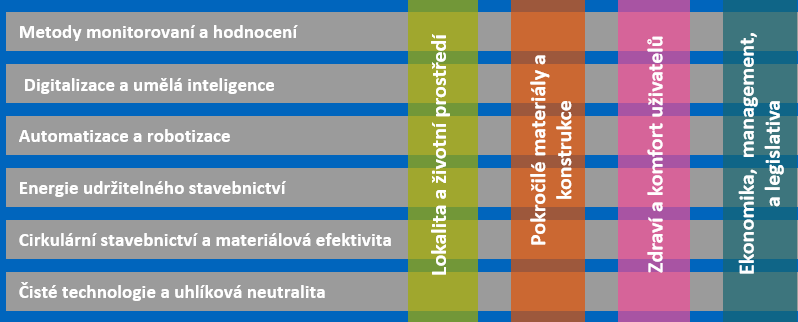 Vymezení dalších pojmů je identické s vymezením pojmů uvedeným v Příloze č. 1.II. Formální požadavky1. Součástí předkládaného dílčího projektu jsou nejméně následující formální náležitosti: a) Název projektu a zkratka.b) Název předkládajícího člena NCK a názvy dalších členů NCK zapojených do řešení dílčího projektu.c) Jméno hlavního řešitele a seznam osob, zapojených do řešitelského týmu.d) Položkový rozpočet.e) Předmět a cíle projektu.f) Stručný popis obsahu projektu a jednotlivých milníků, včetně časového plánu řešení projektu.g) Popis předpokládaných výsledků projektu.h) Popis genderové dimenze v obsahu výzkumu.2. Návrhy dílčích projektů budou předkládány na formulářích dle požadavků TAČR.III. Materiální požadavky1. Dílčí projekty splňují nejméně následující materiální náležitosti:a) Jsou projektem aplikovaného výzkumu, experimentálního vývoje či inovací. b) Jsou v souladu s cíli projektu NCK a podmínkami stanovenými poskytovatelem dotace. c) Podstata dílčího projektu nebo jeho části nebyla řešena v rámci jiného projektu.d) Předpokládané výsledky jsou nové a odpovídají uznatelným výsledkům programu.e) Předpokládané výsledky jsou aplikovatelné a je pravděpodobné jejich komerční využití.f) Kapacita a složení řešitelského kolektivu je dostačující na zvládnutí dílčího projektu.g) Navrhovaná výše finančních prostředků bude odpovídající pro úspěšné řešení dílčího projektu.h) Navrhovaný rozpočet dílčího projektu splňuje pravidla pro maximální míru podpory.i) Dílčí projekt vytváří předpoklady pro dosažení kritéria příjmů NCK.j) Dílčí projekt musí být realizován minimálně dvěma členy NCK.k) Dílčí projekt splňuje další podmínky stanovené ve výzvě. l) Dílčí projekt (vyjma nevýzkumného projektu managementu centra) se musí vždy zabývat minimálně:- dvěma horizontálními tématy a jedním vertikálním tématem nebo - jedním horizontálním tématem a dvěma vertikálními tématy.IV. Hodnocení dílčích projektů1. Každý Dílčí projekt obdrží z řad členů Rady svého zpravodaje. Zpravodaj vypracuje návrh hodnocení. 2. Rada zhodnotí splnění formálních požadavků dle čl. II, přičemž dílčí projekt, který tyto požadavky nesplňuje, nemůže být vybrán a schválen. 3. Rada na základě míry naplnění materiálních požadavků dle čl. III a posudku Člena Rady zpravodaje: a) vybere a schválí Dílčí projekt nebob) vrátí návrh Dílčího projektu předkladateli k přepracování neboc) návrh Dílčího projektu neschválí. 4. Rozhodnutí Rady se přijímá na zasedání dle pravidel pro zasedání Rady, která tvoří přílohu č. 1 Smlouvy.5. Rada centra v rámci schvalování dílčího projektu vypracuje hodnocení, které bude součástí předávaných informací k dílčímu projektu poskytovateli (zápis z jednání Rady centra o hlasování jednotlivých členů Rady centra, vč. vyplněného formuláře Souhlas Rady centra s novým dílčím projektem). Dílčí projekt bude bez zbytečného prodlení po schválení Radou centra předložen poskytovateli prostřednictvím informačního systému ISTA přiměřeně dle směrnice SME-07 Změnová řízení projektů. Poskytovatel je oprávněn uplatnit připomínky k dílčímu projektu ve lhůtě 30 pracovních dnů od jeho doručení. Tyto připomínky jsou pro příjemce závazné a příjemce je povinen je zapracovat do dílčího projektu a znovu předložit poskytovateli nebo dílčí projekt nerealizovat. IV. Kontrola dílčích projektů a jejich změny1. Řešitel dílčího projektu předkládá Radě prostřednictvím příslušného tajemníka, dílčí a závěrečnou zprávu dle požadavků dané výzvy. 2. Průběžná zpráva je podávána nejméně jednou za 12 měsíců řešení projektu. 3. Rada projedná průběžnou i závěrečnou zprávu. V případě, že Rada shledá nedostatky v řešení dílčího projektu, přijme přiměřená opatření k odstranění těchto nedostatků. Členové NCK jsou povinni tato opatření realizovat. 4. V případě, že Rada shledá při řešení projektu zásadní nedostatky, které nelze napravit bez vynaložení nadměrných prostředků, může Rada rozhodnout o ukončení řešení dílčího projektu. Rada zejména rozhodne o ukončení projektu, pokud:a) V řešitelském týmu došlo ke změnám, které znemožňují dosažení cíle dílčího projektu.b) V řízení projektu dochází k závažným nedostatkům, které znemožňují dosažení cíle dílčího projektu, a tyto nedostatky nebyly odstraněny ani v dodatečné přiměřené lhůtě.c) Výše přidělených finančních prostředků není dostatečná pro dosažení cílů dílčího projektu.d) Nejsou dodržována pravidla pro financování dílčího projektu.e) Zjevně již nebude dosaženo plánovaných výsledků projektu a nelze navrhnout jiné vyhovující výsledky. 5. Nastanou-li objektivní okolnosti, které založí důvodné pochybnosti o možném dalším úspěšném pokračování a dokončení dílčího projektu, navrhne řešitel dílčího projektu Radě jeho změnu. 6. Rada může sama na základě informací v průběžných zprávách doporučit řešiteli provedení specifikovaných změn v dílčím projektu. 7. Rada projedná navrhovanou změnu, vyhodnotí soulad navržené změny s podmínkami TAČR, s materiálními i formálními požadavky dle této přílohy a navrženou změnu schválí či odmítne. 8. Rada ve spolupráci s řešitelem zajistí oznámení změn TAČR jako poskytovateli. V. Závěrečné hodnocení dílčích projektů1. Po skončení řešení dílčího projektu předkládá řešitel k hodnocení závěrečnou zprávu dílčího projektu. 2. Závěrečná zpráva projektu obsahuje zejména:a) Shrnutí dosažených výsledků dílčího projektu.b) Detailní informace o čerpání položkového rozpočtu.c) Implementační plán výsledků projektu3. Rada projedná závěrečnou zprávu a provede hodnocení výsledků projektu. Příloha č. 4 Smlouvy o ustanovení národního centra kompetence, účasti na řešení projektu a o využití výsledků – CAMEB – Udržitelné stavebnictví 4.0Struktura řízení a postupy Hlavními cíli řízení projektu CAMEB 4.0 je řídit projekt v souladu s jeho strategickým výzkumným posláním, zajistit hladkou realizaci projektu s včasným předáváním výstupů projektu a kvalitní a rychlou implementaci výsledků projektu. Za tímto účelem bude řídicí struktura projektu CAMEB 4.0 sestávat z orgánů s odlišnými úlohami: rozhodovací (včetně strategického řízení) a prováděcí. Struktura je schematicky znázorněna na následujícím obrázku:Struktura řízení  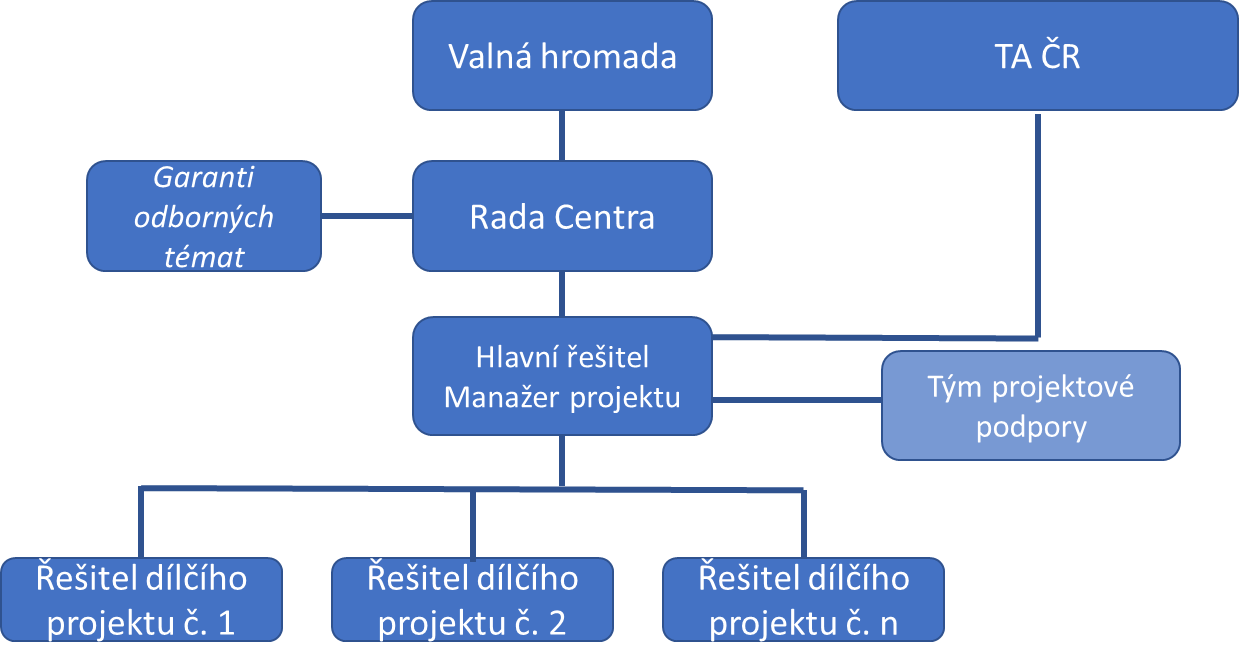 1. Rozhodování:  Valná hromada (VH)  VH je nejvyšším rozhodovacím orgánem projektu. Každý partner bude mít v VH jednoho zástupce, kterého jmenuje na začátku projektu (s možností změny zástupce v průběhu realizace projektu). V čele VH bude Předseda Rady.  VH bude přijímat rozhodnutí týkající se realizace projektu, tj. změny v projektovém konsorciu (odchod partnera, doplnění partnera do konsorcia) a členů Rady centra. Každý zástupce bude mít stejný hlas, aby bylo VH usnášeníschopné, musí být přítomna více než polovina zástupců. VH se bude scházet nejméně jednou ročně - osobně nebo online - v závislosti na aktuální situaci. Z každého zasedání VH bude pořízen zápis, který bude oficiálním záznamem všech přijatých rozhodnutí, jež budou následně rozeslána ostatním pracovníkům projektu.  Podrobná pravidla VH jsou popsána v příloze č. 2 Smlouvy. Rada Centra (RC)  Rada centra je rozhodovacím orgánem projektu CAMEB 4.0. Jejím úkolem je zajistit, aby plánované dílčí projekty byly v souladu s vědeckým posláním centra, aby jejich obsah byl inovativní, aby plánované činnosti byly založeny na správných výzkumných metodách a aby plánované výstupy dílčích projektů měly vysoký potenciál pro rychlé uplatnění na trhu. Zajistí integraci a spolupráci všech dílčích projektů, aby bylo dosaženo cílů projektu.Rada se skládá se z 5 interních a 6 externích členů. Externí členové rady jsou mezinárodní odborníci z různých oblastí a prostředí (akademická sféra, státní správa, soukromý sektor). RC bude přijímat rozhodnutí při realizaci projektu podle pravidel TA ČR a Smlouvy a rozhodnutí VH. Hlavními úkoly bude schvalování projektových a dílčích projektových zpráv, řízení zajištění kvality, monitorování a zmírňování rizik, strategické řízení Centra a evaluace výsledků a řešení případných etických otázek. Rada, její pravidla fungování a jmenování jsou podrobně popsány v příloze č. 1 Smlouvy.Garanti témat (GT)GT jsou vedoucí výzkumní pracovníci a odborníci v příslušných oblastech zaměření projektu: Metody monitorování a hodnoceníDigitalizace a umělá inteligenceAutomatizace a robotizaceEnergie udržitelného stavebnictvíCirkulární stavebnictví a materiálová efektivitaČisté technologie a uhlíková neutralitaGT budou sloužit jako poradní orgán RC a jejich úkolem bude: i) monitorovat obecnou vědeckou a technologickou komunitu v oblastech výzkumu CAMEB 4.0 s cílem určit stav techniky a vývoj odvětví; ii) udržovat aktuální informace o technologických trendech v odvětví a iii) zajišťovat spojení mezi CAMEB 4.0 a souvisejícími projekty, sítěmi, sdružením a dalšími souvisejícími výzkumnými komunitami. GT budou vyzváni, aby se buď připojili k zasedání RC, nebo aby alespoň jednou ročně zaslali své rady v písemné formě. 2. Realizace projektuHlavní řešitel (HŘ) HŘ je hlavním výkonným pracovníkem projektu a odpovídá za dodržování plánu projektu na nejvyšší úrovni i za vědecké/technické směřování projektu. HŘ je předsedou RC a předsedá VH. HŘ úzce spolupracuje s manažerem projektu (MP) a podílí se na každodenním řízení centra. HŘ bude mít (jako předseda Rady) možnost konzultace s garanty 6 projektových témat - odborníky v příslušných oblastech a bude využívat jejich odborných znalostí k hodnocení a řízení vědeckého zaměření projektu po celou dobu jeho realizace. Manažer projektu (MP)Manažer projektu bude podporovat hlavního řešitele a řídit každodenní provoz centra. MP bude koordinovat každodenní činnosti v rámci projektu a jeho komunikaci. MP bude organizovat interní výzvy k předkládání návrhů a povede řízení a strategii projektu. Manažer projektu je současně vedoucím tajemníkem ve smyslu odst. IV. čl. 3. přílohy č. 1 Smlouvy.Řešitelé dílčích projektů (ŘDP) Hlavní řešitelé dílčích projektů budou řídit spolupráci mezi úkoly a partnery v rámci svých dílčích projektů, budou zodpovídat za výsledky dílčího projektu a poskytovat veškeré potřebné informace rozhodovacím orgánům a HŘ. Řešitelé dílčích projektů zajistí „peer review“ výsledků DP a zajistí jejich kvalitu před jejich předložením Radě. ŘDP má celkovou odpovědnost za dílčí projekt a bude organizovat pravidelná setkání partnerů spolupracujících na dílčím projektu. ŘDP vytvoří pravidelnou zprávu o pokroku v dílčím projektu a poskytne ji RC. ŘDP bude neprodleně kontaktovat HŘ v případě jakýchkoli kritických rizik, zpoždění nebo jiných změn v rámci dílčího projektu.  Tým projektové podpory (TPP)TPP je tým odborníků, kteří budou podporovat HŘ a MP při řízení projektu i konsorcia. Hlavními tématy podpůrného týmu budou: Finanční řízeníHlavním úkolem je zajistit, aby byl rozpočet projektu a dílčích projektů vynakládán v souladu s časovým plánem a pravidly poskytovatele, a v případě potřeby navrhovat a zpracovávat změny v rozpočtu. Řízení transferu technologií a inovacíTPP bude úzce spolupracovat s kancelářemi pro transfer technologií zúčastněných výzkumných organizací a společností a bude koordinovat veškeré záležitosti související s využitím výsledků projektu a v případě potřeby pomáhat s ochranou práv duševního vlastnictví. Diseminace a komunikace Hlavním úkolem je příprava a implementace plánu pro diseminaci výsledků a komunikaci informací o projektu a provozovat komunikační kanály Centra jako jsou web a případné profily na sociálních sítích. Hlavním cílem je diseminace výsledků projektu a jasná a včasná komunikace jakýchkoli úspěchů, spoluprací a jiných informací o Centru. Postupy řízení Interní komunikace  Pro účely projektu bude zřízena platforma pro sdílení dat, takže každý projektový partner bude mít přímý přístup k aktuálním datům dílčího projektu a projektu. Pro každý dílčí projekt a projektovou podporu budou vytvořeny seznamy kontaktů, které budou pravidelně aktualizovány. Hlavní řešitel bude všechny partnery informovat o pokroku v projektu, ŘDP v příslušných dílčích projektech. Podrobné informace spolu se šablonami pro podávání zpráv, zajištění kvality a komunikaci budou sdíleny se všemi partnery.  Všichni partneři se budou každoročně scházet, aby projednali technický pokrok projektu zpětně v rámci zasedání VH.   Výsledky a zajištění kvality  ŘDP zajistí vzájemné hodnocení svých výsledků před jejich předložením RC (vzájemné hodnocení partnery projektu nebo externími odborníky). Na základě vzájemného hodnocení rozhodne RC o předložení výsledku TA ČR. Všechny výsledky budou vykazovány v souladu s pravidly Rejstříku informací o výsledcích (RIV) a TA ČR. Všechny veřejné výsledky budou zveřejněny na webových stránkách projektu.  Sledování pokroku a podávání zpráv TA ČRVšichni ŘDP budou každoročně předkládat RC zprávy o postupu řešení dílčího projektu, které budou poskytovány na platformě pro sdílení dat a budou obsahovat shrnutí postupu prací, vyhodnocení a zmírnění rizik a plán činností na další období.  Na základě zpráv poskytnutých ŘDP a interního monitorování pokroku na konci každého monitorovacího období sepíše hlavní řešitel zprávu o projektu, která bude zahrnovat všechny oblasti projektu (technická realizace, šíření informací, řízení, finanční výkaznictví).  Zprávu bude muset před jejím předložením TA ČR schválit RC. Řešení konfliktů Každý dílčí projekt bude pracovat samostatně a bude podávat RC o pokroku. V rámci dílčího projektu se budou RDP snažit řešit případné konflikty mediací, kompromisem a dobrou komunikací. ŘDP může požádat o pomoc příslušného zástupce pracoviště NCK. Pokud jde o konflikty mezi dílčími projekty, očekává se, že se nejprve pokusí vyřešit případné problémy dvoustraně. Ve výjimečném případě, kdy se konflikty nepodaří vyřešit na úrovni dílčího projektu, může hlavní řešitel vyzvat příslušné řešitele dílčích projektů, aby konflikt vyřešili. Pokud hlavní řešitel není schopen konflikt vyřešit, bude svolána Rada Centra, problém bude vznesen, konfliktní části dostanou příležitost přednést své argumenty a prostou většinou bude přijato závazné rozhodnutí. V případě nerozhodného výsledku má rozhodující hlas Hlavního řešitele. Zápis z každého takového zasedání bude neprodleně předložen TA ČR pro informaci, a pokud některá ze stran nebude s rozhodnutím spokojena, bude mít právo doplnit rozporné stanovisko do zaslaného zápisu ze zasedání. Rovněž v případě, že některá osoba, řešitel dílčího projektu nebo účastník bude mít neshodu s HŘ, bude tento problém řešen tak, že tato strana vznese dotaz na svého člena VH, který podnět přednese na zasedání VH. Pokud jde o provádění jakýchkoli opatření k řešení konfliktů, řídicí tým bude před přijetím jakéhokoli konečného rozhodnutí důkladně konzultovat zúčastněné dílčí projekty s cílem vyhnout se nadměrným nákladům nebo zpožděním či jiným nepředvídaným negativním důsledkům. Cílem bude vždy zlepšení celkového fungování projektu a zlepšení kvality, konzistence a dopadu výsledků projektu.Člen NCKtis. KčAgentFly Technologies s.r.o.xxxxxALUPO s.r.o.xxxxxAMPeng, s.r.o.xxxxxArcadis Czech Republic s.r.o.xxxxxAZS RECYKLACE ODPADU s.r.o.xxxxxBeePartner a.s.xxxxxCactuX s.r.o.xxxxxDAMGAARD Consulting, s.r.o.xxxxxdi5 architekti inženýři s.r.o.xxxxxDostupné bydlení České spořitelny a.s.xxxxxENERGOCENTRUM PLUS, s.r.o.xxxxxFenix Trading, s.r.o.xxxxxFEVA, s.r.o.xxxxxG 3 plast, s.r.o.xxxxxGEOtest a.s.xxxxxGEROtop spol. s r.o.xxxxxHSF System a.s.xxxxxICE Industrial Services a.s.xxxxxIDEA StatiCa s.r.o.xxxxxINFRAM a.s.xxxxxinnogy energo, s.r.o.xxxxxKNAUF INSULATION, spol. s r.o.xxxxxKNAUF Praha, spol. s r. o.xxxxxKovové profily spol. s r.o.xxxxxKRONOSPAN OSB, spol. s r.o.xxxxxLeube Beton s.r.o.xxxxxměsto TřešťxxxxxPrefa Brno, a.s.xxxxxPrefa KOMPOZITY, a.s.xxxxxPromstal engineering, s.r.o.xxxxxCEEK, a.s.xxxxxRedrock Construction s.r.o.xxxxxSATTURN HOLEŠOV spol. s r.o.xxxxxSedum Top Solution s.r.o.xxxxxSiemens, s.r.o.xxxxxSkanska a.s.xxxxxSo Concrete a.s.xxxxxSSI Schäfer s.r.o.xxxxxStatoTest s.r.o.xxxxxSubtech s.r.o.xxxxxTeco a.s.xxxxxTeplárna Otrokovice a.s.xxxxxTomáš Straub s.r.o.xxxxxVDT Technology a.s.xxxxxWafe s.r.o.xxxxxWienerberger s.r.o.xxxxxXella CZ, s.r.o.xxxxxYUAR, s.r.o . xxxxxměsto Žďár nad Sázavouxxxxx